ООО  «ГЕОДЕЗИЧЕСКИЙ ЦЕНТР»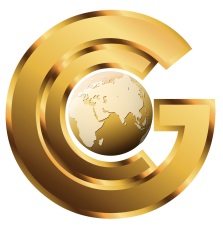 Заказчик – Управления по земельным ресурсам и муниципальному имуществу Администрации Беловского городского округа ДОКУМЕНТАЦИЯ ПО ПЛАНИРОВКЕ ТЕРРИТОРИИПроект межевания территории кадастрового квартала 42:21:0701005 ТОМ 1Основная часть проекта межевания территорииРАЗДЕЛ 1Проект межевания территории.Пояснительная записка2021/13731-ПМНовокузнецк 2021ООО  «ГЕОДЕЗИЧЕСКИЙ ЦЕНТР»Заказчик – Управления по земельным ресурсам и муниципальномуимуществу Администрации Беловского городского округа ДОКУМЕНТАЦИЯ ПО ПЛАНИРОВКЕ ТЕРРИТОРИИПроект межевания территории кадастрового квартала 42:21:0701005 ТОМ 1Основная часть проекта межевания территорииРАЗДЕЛ 1Проект межевания территории.Пояснительная записка2021/13731-ПМГлавный инженер проекта                                                              В.В. БаталовНовокузнецк 2021СОСТАВ ПРОЕКТА МЕЖЕВАНИЯСОДЕРЖАНИЕ РАЗДЕЛА 11. Перечень и сведения о площади образуемых земельныхучастков, в том числе возможные способы их образованияВсе земельные участки (:ЗУ1-:ЗУ51, :152) имеют категорию земель – земли населенных пунктов.В связи с отсутствием присвоенного в установленном порядке адреса образуемых земельных участков :ЗУ1-:ЗУ22, :3У25-:ЗУ45, :ЗУ47-:ЗУ51 и уточняемого земельного участка :152 в соответствии с  с п. 49 Приказа №921 от 08.12.2015г. "Об утверждении формы и состава сведений межевого плана, требований к его подготовке", принять описание местоположения земельных участков в соответствии с федеральной информационной адресной системой (ФИАС). Адрес образуемых земельных участков :ЗУ23, :ЗУ24, :ЗУ46 принять от исходных земельных участков.Таблица №3. Экспликация формируемых земельных участков2. Перечень и сведения о площади образуемых земельных участков, которые будут отнесены к территориям общего пользования или имуществу общего пользования, в том числе в отношении которых предполагаются резервирование и (или) изъятие для государственных или муниципальных нуждВ границах территории, в отношении которой разрабатывается данный проект межевания, вновь образуемый земельный участок :ЗУ49 площадью 2618 кв.м., :ЗУ50 площадью 167кв.м.  будет отнесен к территориям общего пользования или имуществу общего пользования.Земельные участки, в отношении которых предполагается резервирование и (или) изъятие для государственных или муниципальных нужд отсутствуют.3. Вид разрешенного использования образуемых земельных участков Вид разрешенного использования вновь образуемых земельных участков путем перераспределения с землями общего пользования принять от исходных земельных участков. В связи с отсутствием вида разрешенного использования уточняемого земельного участка с кадастровым номером 42:21:0701005:152, установить вид разрешенного использования в соответствии с действующими ПЗЗ -  Среднеэтажная жилая застройка (КВРИ 2.5).В связи с отсутствием вида разрешенного использования у исходных земельных участков 42:21:0701005:148, 42:21:0701005:153, для вновь образуемых земельных участков путем перераспределения :ЗУ5, ЗУ6 установить вид разрешенного использования в соответствии с действующими ПЗЗ-  Среднеэтажная жилая застройка (КВРИ 2.5).Для вновь образуемых земельных участков :ЗУ49, :ЗУ50 установить вид разрешенного использования в соответствии с действующими ПЗЗ-  Благоустройство территории (КВРИ 12.0.2).Вид разрешенного использования для всех участков, в отношении которых разработан проект межевания территории приведен в таблице №4.Таблица №4. Вид разрешенного использования образуемых, уточняемых земельных участков4. Сведения о границах территории, в отношении которой утвержден проект межевания, содержащие перечень координат характерных точек этих границ в системе координат, используемой для ведения Единого государственного реестра недвижимостиПеречень координат характерных точек границ территории, применительно к которой осуществляется подготовка проекта межевания, в системе координат МСК42 зона 1 приведен в Таблице 5.Таблица 5 - Перечень координат характерных точек границ территории, применительно к которой осуществляется подготовка проекта межевания (МСК42 зона 1)Перечень координат характерных точек границ вновь образуемых земельных участков :ЗУ1-:ЗУ48 путем перераспределения с землями общего пользования приведен в таблице №6.Перечень координат характерных точек границ вновь образуемых земельных участков :ЗУ49 - :ЗУ51 из земель, находящихся в государственной или муниципальной собственности приведен в таблице №6. Перечень координат характерных точек границ уточняемого земельного участка :152 приведен в таблице №6Тблица№6 Перечень координат характерных точек границ образуемых, уточняемых земельных участков (МСК42 зона 1)ООО  «ГЕОДЕЗИЧЕСКИЙ ЦЕНТР»Заказчик – Управления по земельным ресурсам и муниципальному имуществу Администрации Беловского городского округа ДОКУМЕНТАЦИЯ ПО ПЛАНИРОВКЕ ТЕРРИТОРИИПроект межевания территории кадастрового квартала 42:21:0701005 ТОМ 1Основная часть проекта межевания территорииРАЗДЕЛ 2Проект межевания территории. Графическая часть2021/13731-ПМНовокузнецк 2021ООО  «ГЕОДЕЗИЧЕСКИЙ ЦЕНТР»Заказчик – Управления по земельным ресурсам и муниципальному имуществу Администрации Беловского городского округа ДОКУМЕНТАЦИЯ ПО ПЛАНИРОВКЕ ТЕРРИТОРИИПроект межевания территории кадастрового квартала 42:21:0701005 ТОМ 1Основная часть проекта межевания территорииРАЗДЕЛ 2Проект межевания территории.Графическая часть2021/13731-ПМГлавный инженер проекта                                                              В.В. БаталовНовокузнецк 2021СОСТАВ ПРОЕКТА МЕЖЕВАНИЯСОДЕРЖАНИЕ РАЗДЕЛА 2№ НаименованиеСтр.Основная часть проекта межевания территорииОсновная часть проекта межевания территорииОсновная часть проекта межевания территорииТом 1Раздел 1. Проект межевания территории. Пояснительная записка13Том 1Раздел 2. Проект межевания территории. Графическая часть 70Материалы по обоснованию проекта межевания территорииМатериалы по обоснованию проекта межевания территорииМатериалы по обоснованию проекта межевания территорииТом 2Раздел 3. Материалы по обоснованию проекта межевания территории. Графическая часть76№ п/пНаименованиеСтр.1Перечень и сведения о площади образуемых земельных участков, в том числе возможные способы их образования172Перечень и сведения о площади образуемых земельных участков, которые будут отнесены к территориям общего пользования или имуществу общего пользования, в том числе в отношении которых предполагаются резервирование и (или) изъятие для государственных или муниципальных нужд243Вид разрешенного использования образуемых земельных участков 254Сведения о границах территории, в отношении которой утвержден проект межевания, содержащие перечень координат характерных точек этих границ в системе координат, используемой для ведения Единого государственного реестра недвижимости27Условное обозначениеЗемельного участкаСпособ образования земельного участкаМестоположение/адрес земельного участкаРазрешенное использованиеПроектная площадь (кв.м)ДоступЦель формирования земельного участка:ЗУ1Перераспределение земельного участка с кадастровым номером   42:21:0701005:136 с землями общего пользованияРоссийская Федерация, Кемеровская область – Кузбасс, Беловский городской округ, поселок городского типа Грамотеино, улица Колмогоровская, 10Для объектов жилой застройки2491через земли (земельные участки) общего пользованияУвеличение площади исходного земельного участка за счет земель общего пользования с целью приведения в соответствие с нормативными размерами, согласно утвержденными ПЗЗ:ЗУ2Перераспределение земельного участка с кадастровым номером   42:21:0701005:137 с землями общего пользованияРоссийская Федерация, Кемеровская область – Кузбасс, Беловский городской округ, поселок городского типа Грамотеино, улица Колмогоровская, 5Среднеэтажная жилая застройка2319через земли (земельные участки) общего пользованияУвеличение площади исходного земельного участка за счет земель общего пользования с целью приведения в соответствие с нормативными размерами, согласно утвержденными ПЗЗ:ЗУ3Перераспределение земельного участка с кадастровым номером   42:21:0701005:146 с землями общего пользованияРоссийская Федерация, Кемеровская область – Кузбасс, Беловский городской округ, поселок городского типа Грамотеино, улица Светлая, 12поликлиника и жилой дом2965через земли (земельные участки) общего пользованияУвеличение площади исходного земельного участка за счет земель общего пользования с целью приведения в соответствие с нормативными размерами, согласно утвержденными ПЗЗ:ЗУ4Перераспределение земельного участка с кадастровым номером   42:21:0701005:147 с землями общего пользованияРоссийская Федерация, Кемеровская область – Кузбасс, Беловский городской округ, поселок городского типа Грамотеино, улица Светлая, 7поликлиника и жилой дом2004через земли (земельные участки) общего пользованияУвеличение площади исходного земельного участка за счет земель общего пользования с целью приведения в соответствие с нормативными размерами, согласно утвержденными ПЗЗ:ЗУ5Перераспределение земельного участка с кадастровым номером   42:21:0701005:148 с землями общего пользованияРоссийская Федерация, Кемеровская область – Кузбасс, Беловский городской округ, поселок городского типа Грамотеино, улица Колмогоровская, 38Среднеэтажная жилая застройка(КВРИ 2.5)2619через земли (земельные участки) общего пользованияУвеличение площади исходного земельного участка за счет земель общего пользования с целью приведения в соответствие с нормативными размерами, согласно утвержденными ПЗЗ:ЗУ6Перераспределение земельного участка с кадастровым номером   42:21:0701005:153 с землями общего пользованияРоссийская Федерация, Кемеровская область – Кузбасс, Беловский городской округ, поселок городского типа Грамотеино, улица Колмогоровская, 20Среднеэтажная жилая застройка(КВРИ 2.5)2054через земли (земельные участки) общего пользованияУвеличение площади исходного земельного участка за счет земель общего пользования с целью приведения в соответствие с нормативными размерами, согласно утвержденными ПЗЗ:ЗУ7Перераспределение земельного участка с кадастровым номером   42:21:0701005:155 с землями общего пользованияРоссийская Федерация, Кемеровская область – Кузбасс, Беловский городской округ, поселок городского типа Грамотеино, улица Колмогоровская, 30Под многоквартирными жилыми домами2008через земли (земельные участки) общего пользованияУвеличение площади исходного земельного участка за счет земель общего пользования с целью приведения в соответствие с нормативными размерами, согласно утвержденными ПЗЗ:ЗУ8Перераспределение земельного участка с кадастровым номером   42:21:0701005:156 с землями общего пользованияРоссийская Федерация, Кемеровская область – Кузбасс, Беловский городской округ, поселок городского типа Грамотеино, улица Колмогоровская, 32под многоквартирными жилыми домами2014через земли (земельные участки) общего пользованияУвеличение площади исходного земельного участка за счет земель общего пользования с целью приведения в соответствие с нормативными размерами, согласно утвержденными ПЗЗ:ЗУ9Перераспределение земельного участка с кадастровым номером   42:21:0701005:157 с землями общего пользованияРоссийская Федерация, Кемеровская область – Кузбасс, Беловский городской округ, поселок городского типа Грамотеино, улица Колмогоровская, 36Среднеэтажная жилая застройка2033через земли (земельные участки) общего пользованияУвеличение площади исходного земельного участка за счет земель общего пользования с целью приведения в соответствие с нормативными размерами, согласно утвержденными ПЗЗ:ЗУ10Перераспределение земельного участка с кадастровым номером   42:21:0701005:162 с землями общего пользованияРоссийская Федерация, Кемеровская область – Кузбасс, Беловский городской округ, поселок городского типа Грамотеино, улица Светлая, 10Среднеэтажная жилая застройка3710через земли (земельные участки) общего пользованияУвеличение площади исходного земельного участка за счет земель общего пользования с целью приведения в соответствие с нормативными размерами, согласно утвержденными ПЗЗ:ЗУ11Перераспределение земельного участка с кадастровым номером   42:21:0701005:166 с землями общего пользованияРоссийская Федерация, Кемеровская область – Кузбасс, Беловский городской округ, поселок городского типа Грамотеино, улица Светлая, 17Среднеэтажная жилая застройка2563через земли (земельные участки) общего пользованияУвеличение площади исходного земельного участка за счет земель общего пользования с целью приведения в соответствие с нормативными размерами, согласно утвержденными ПЗЗ:ЗУ12Перераспределение земельного участка с кадастровым номером   42:21:0701005:167 с землями общего пользованияРоссийская Федерация, Кемеровская область – Кузбасс, Беловский городской округ, поселок городского типа Грамотеино, улица Светлая, 19под многоквартирными жилыми домами5266через земли (земельные участки) общего пользованияУвеличение площади исходного земельного участка за счет земель общего пользования с целью приведения в соответствие с нормативными размерами, согласно утвержденными ПЗЗ:ЗУ13Перераспределение земельного участка с кадастровым номером   42:21:0701005:58 с землями общего пользованияРоссийская Федерация, Кемеровская область – Кузбасс, Беловский городской округ, поселок городского типа Грамотеино, улица Колмогоровская, 24Среднеэтажная жилая застройка2663через земли (земельные участки) общего пользованияУвеличение площади исходного земельного участка за счет земель общего пользования с целью приведения в соответствие с нормативными размерами, согласно утвержденными ПЗЗ:ЗУ14Перераспределение земельного участка с кадастровым номером   42:21:0701005:172 с землями общего пользованияРоссийская Федерация, Кемеровская область – Кузбасс, Беловский городской округ, поселок городского типа Грамотеино, улица Светлая, 25Среднеэтажная жилая застройка5082через земли (земельные участки) общего пользованияУвеличение площади исходного земельного участка за счет земель общего пользования с целью приведения в соответствие с нормативными размерами, согласно утвержденными ПЗЗ:ЗУ15Перераспределение земельного участка с кадастровым номером   42:21:0701005:175 с землями общего пользованияРоссийская Федерация, Кемеровская область – Кузбасс, Беловский городской округ, поселок городского типа Грамотеино, улица Светлая, 4Среднеэтажная жилая застройка2157через земли (земельные участки) общего пользованияУвеличение площади исходного земельного участка за счет земель общего пользования с целью приведения в соответствие с нормативными размерами, согласно утвержденными ПЗЗ:ЗУ16Перераспределение земельного участка с кадастровым номером   42:21:0701005:18 с землями общего пользованияРоссийская Федерация, Кемеровская область – Кузбасс, Беловский городской округ, поселок городского типа Грамотеино, улица Колмогоровская, 1под жилой дом2613через вновь образуемый земельный участок :ЗУ19Увеличение площади исходного земельного участка за счет земель общего пользования с целью приведения в соответствие с нормативными размерами, согласно утвержденными ПЗЗ:ЗУ17Перераспределение земельного участка с кадастровым номером   42:21:0701005:45 с землями общего пользованияРоссийская Федерация, Кемеровская область – Кузбасс, Беловский городской округ, поселок городского типа Грамотеино, улица Светлая, 22Среднеэтажная жилая застройка5287через земли (земельные участки) общего пользованияУвеличение площади исходного земельного участка за счет земель общего пользования с целью приведения в соответствие с нормативными размерами, согласно утвержденными ПЗЗ:ЗУ18Перераспределение земельного участка с кадастровым номером   42:21:0701005:19 с землями общего пользованияРоссийская Федерация, Кемеровская область – Кузбасс, Беловский городской округ, поселок городского типа Грамотеино, улица Колмогоровская, 2под жилой дом2461через земли (земельные участки) общего пользованияУвеличение площади исходного земельного участка за счет земель общего пользования с целью приведения в соответствие с нормативными размерами, согласно утвержденными ПЗЗ:ЗУ19Перераспределение земельного участка с кадастровым номером   42:21:0701005:193 с землями общего пользованияРоссийская Федерация, Кемеровская область – Кузбасс, Беловский городской округ, поселок городского типа Грамотеино, улица Колмогоровская, 1-аСреднеэтажная жилая застройка2693через земли (земельные участки) общего пользованияУвеличение площади исходного земельного участка за счет земель общего пользования с целью приведения в соответствие с нормативными размерами, согласно утвержденными ПЗЗ:ЗУ20Перераспределение земельного участка с кадастровым номером   42:21:0701005:194 с землями общего пользованияРоссийская Федерация, Кемеровская область – Кузбасс, Беловский городской округ, поселок городского типа Грамотеино, улица Колмогоровская, 14Среднеэтажная жилая застройка2600через вновь образуемый земельный участок :ЗУ28Увеличение площади исходного земельного участка за счет земель общего пользования с целью приведения в соответствие с нормативными размерами, согласно утвержденными ПЗЗ:ЗУ21Перераспределение земельного участка с кадастровым номером   42:21:0701005:195 с землями общего пользованияРоссийская Федерация, Кемеровская область – Кузбасс, Беловский городской округ, поселок городского типа Грамотеино, улица Колмогоровская, 34Под многоквартирный жилой дом2090через земли (земельные участки) общего пользованияУвеличение площади исходного земельного участка за счет земель общего пользования с целью приведения в соответствие с нормативными размерами, согласно утвержденными ПЗЗ:ЗУ22Перераспределение земельного участка с кадастровым номером   42:21:0701005:196 с землями общего пользованияРоссийская Федерация, Кемеровская область – Кузбасс, Беловский городской округ, поселок городского типа Грамотеино, улица Светлая, 9Среднеэтажная жилая застройка2911через земли (земельные участки) общего пользованияУвеличение площади исходного земельного участка за счет земель общего пользования с целью приведения в соответствие с нормативными размерами, согласно утвержденными ПЗЗ:ЗУ23Перераспределение земельного участка с кадастровым номером   42:21:0701005:2795 с землями общего пользованияРоссийская Федерация, Кемеровская область – Кузбасс, Беловский городской округ, поселок городского типа Грамотеино, улица Светлая, 20Среднеэтажная жилая застройка; Коммунальное обслуживание3877через земли (земельные участки) общего пользованияУвеличение площади исходного земельного участка за счет земель общего пользования с целью приведения в соответствие с нормативными размерами, согласно утвержденными ПЗЗ:ЗУ24Перераспределение земельного участка с кадастровым номером   42:21:0701005:2796 с землями общего пользованияРоссийская Федерация, Кемеровская область-Кузбасс, Беловский городской округ, поселок городского типа Грамотеино, улица Светлая, 23Среднеэтажная жилая застройка; Коммунальное обслуживание2836через земли (земельные участки) общего пользованияУвеличение площади исходного земельного участка за счет земель общего пользования с целью приведения в соответствие с нормативными размерами, согласно утвержденными ПЗЗ:ЗУ25Перераспределение земельного участка с кадастровым номером   42:21:0701005:197 с землями общего пользованияРоссийская Федерация, Кемеровская область – Кузбасс, Беловский городской округ, поселок городского типа Грамотеино, улица Колмогоровская, 9Среднеэтажная жилая застройка3815через вновь образуемый земельный участок :ЗУ28Увеличение площади исходного земельного участка за счет земель общего пользования с целью приведения в соответствие с нормативными размерами, согласно утвержденными ПЗЗ:ЗУ26Перераспределение земельного участка с кадастровым номером   42:21:0701005:198 с землями общего пользованияРоссийская Федерация, Кемеровская область – Кузбасс, Беловский городской округ, поселок городского типа Грамотеино, улица Колмогоровская, 28под многоквартирный жилой дом2937через земли (земельные участки) общего пользованияУвеличение площади исходного земельного участка за счет земель общего пользования с целью приведения в соответствие с нормативными размерами, согласно утвержденными ПЗЗ:ЗУ27Перераспределение земельного участка с кадастровым номером   42:21:0701005:199 с землями общего пользованияРоссийская Федерация, Кемеровская область – Кузбасс, Беловский городской округ, поселок городского типа Грамотеино, улица Светлая, 32Под многоквартирный жилой дом2601через земли (земельные участки) общего пользованияУвеличение площади исходного земельного участка за счет земель общего пользования с целью приведения в соответствие с нормативными размерами, согласно утвержденными ПЗЗ:ЗУ28Перераспределение земельного участка с кадастровым номером   42:21:0701005:200 с землями общего пользованияРоссийская Федерация, Кемеровская область – Кузбасс, Беловский городской округ, поселок городского типа Грамотеино, улица Колмогоровская, 12Среднеэтажная жилая застройка2174через земли (земельные участки) общего пользованияУвеличение площади исходного земельного участка за счет земель общего пользования с целью приведения в соответствие с нормативными размерами, согласно утвержденными ПЗЗ:ЗУ29Перераспределение земельного участка с кадастровым номером   42:21:0701005:201 с землями общего пользованияРоссийская Федерация, Кемеровская область – Кузбасс, Беловский городской округ, поселок городского типа Грамотеино, улица Колмогоровская, 19Среднеэтажная жилая застройка2543через земли (земельные участки) общего пользованияУвеличение площади исходного земельного участка за счет земель общего пользования с целью приведения в соответствие с нормативными размерами, согласно утвержденными ПЗЗ:ЗУ30Перераспределение земельного участка с кадастровым номером   42:21:0701005:202 с землями общего пользованияРоссийская Федерация, Кемеровская область – Кузбасс, Беловский городской округ, поселок городского типа Грамотеино, улица Светлая, 28Среднеэтажная жилая застройка3303через земли (земельные участки) общего пользованияУвеличение площади исходного земельного участка за счет земель общего пользования с целью приведения в соответствие с нормативными размерами, согласно утвержденными ПЗЗ:ЗУ31Перераспределение земельного участка с кадастровым номером   42:21:0701005:203 с землями общего пользованияРоссийская Федерация, Кемеровская область – Кузбасс, Беловский городской округ, поселок городского типа Грамотеино, улица Колмогоровская, 18Среднеэтажная жилая застройка3029через земли (земельные участки) общего пользованияУвеличение площади исходного земельного участка за счет земель общего пользования с целью приведения в соответствие с нормативными размерами, согласно утвержденными ПЗЗ:ЗУ32Перераспределение земельного участка с кадастровым номером   42:21:0701005:204 с землями общего пользованияРоссийская Федерация, Кемеровская область – Кузбасс, Беловский городской округ, поселок городского типа Грамотеино, улица Светлая, 18Среднеэтажная жилая застройка2377через земли (земельные участки) общего пользованияУвеличение площади исходного земельного участка за счет земель общего пользования с целью приведения в соответствие с нормативными размерами, согласно утвержденными ПЗЗ:ЗУ33Перераспределение земельного участка с кадастровым номером   42:21:0701005:206 с землями общего пользованияРоссийская Федерация, Кемеровская область – Кузбасс, Беловский городской округ, поселок городского типа Грамотеино, улица Светлая, 14Среднеэтажная жилая застройка3842через земли (земельные участки) общего пользованияУвеличение площади исходного земельного участка за счет земель общего пользования с целью приведения в соответствие с нормативными размерами, согласно утвержденными ПЗЗ:ЗУ34Перераспределение земельного участка с кадастровым номером   42:21:0701005:207 с землями общего пользованияРоссийская Федерация, Кемеровская область – Кузбасс, Беловский городской округ, поселок городского типа Грамотеино, улица Колмогоровская, 21Среднеэтажная жилая застройка3129через земли (земельные участки) общего пользованияУвеличение площади исходного земельного участка за счет земель общего пользования с целью приведения в соответствие с нормативными размерами, согласно утвержденными ПЗЗ:ЗУ35Перераспределение земельного участка с кадастровым номером   42:21:0701005:208 с землями общего пользованияРоссийская Федерация, Кемеровская область – Кузбасс, Беловский городской округ, поселок городского типа Грамотеино, улица Светлая, 24Среднеэтажная жилая застройка5953через земли (земельные участки) общего пользованияУвеличение площади исходного земельного участка за счет земель общего пользования с целью приведения в соответствие с нормативными размерами, согласно утвержденными ПЗЗ:ЗУ36Перераспределение земельного участка с кадастровым номером   42:21:0701005:209 с землями общего пользованияРоссийская Федерация, Кемеровская область – Кузбасс, Беловский городской округ, поселок городского типа Грамотеино, улица Колмогоровская, 11Среднеэтажная жилая застройка2972через земли (земельные участки) общего пользованияУвеличение площади исходного земельного участка за счет земель общего пользования с целью приведения в соответствие с нормативными размерами, согласно утвержденными ПЗЗ:ЗУ37Перераспределение земельного участка с кадастровым номером   42:21:0701005:210 с землями общего пользованияРоссийская Федерация, Кемеровская область – Кузбасс, Беловский городской округ, поселок городского типа Грамотеино, улица Светлая, 16Среднеэтажная жилая застройка3599через земли (земельные участки) общего пользованияУвеличение площади исходного земельного участка за счет земель общего пользования с целью приведения в соответствие с нормативными размерами, согласно утвержденными ПЗЗ:ЗУ38Перераспределение земельного участка с кадастровым номером   42:21:0701005:211 с землями общего пользованияРоссийская Федерация, Кемеровская область – Кузбасс, Беловский городской округ, поселок городского типа Грамотеино, улица Колмогоровская, 22под многоквартирный жилой дом2652через земли (земельные участки) общего пользованияУвеличение площади исходного земельного участка за счет земель общего пользования с целью приведения в соответствие с нормативными размерами, согласно утвержденными ПЗЗ:ЗУ39Перераспределение земельного участка с кадастровым номером   42:21:0701005:212 с землями общего пользованияРоссийская Федерация, Кемеровская область – Кузбасс, Беловский городской округ, поселок городского типа Грамотеино, улица Светлая, 15Среднеэтажная жилая застройка3696через земли (земельные участки) общего пользованияУвеличение площади исходного земельного участка за счет земель общего пользования с целью приведения в соответствие с нормативными размерами, согласно утвержденными ПЗЗ:ЗУ40Перераспределение земельного участка с кадастровым номером   42:21:0701005:216 с землями общего пользованияРоссийская Федерация, Кемеровская область – Кузбасс, Беловский городской округ, поселок городского типа Грамотеино, улица Светлая, 3под многоквартирный жилой дом1624через земли (земельные участки) общего пользованияУвеличение площади исходного земельного участка за счет земель общего пользования с целью приведения в соответствие с нормативными размерами, согласно утвержденными ПЗЗ:ЗУ41Перераспределение земельного участка с кадастровым номером   42:21:0701005:31 с землями общего пользованияРоссийская Федерация, Кемеровская область – Кузбасс, Беловский городской округ, поселок городского типа Грамотеино, улица Колмогоровская, 15Под многоквартирными жилыми домами2645через земли (земельные участки) общего пользованияУвеличение площади исходного земельного участка за счет земель общего пользования с целью приведения в соответствие с нормативными размерами, согласно утвержденными ПЗЗ:ЗУ42Перераспределение земельного участка с кадастровым номером   Перераспределение земельного участка с кадастровым номером   42:21:0701005:218 с землями общего пользованияРоссийская Федерация, Кемеровская область – Кузбасс, Беловский городской округ, поселок городского типа Грамотеино, улица Колмогоровская, 13Под многоквартирный жилой дом2813через земли (земельные участки) общего пользованияУвеличение площади исходного земельного участка за счет земель общего пользования с целью приведения в соответствие с нормативными размерами, согласно утвержденными ПЗЗ:ЗУ43Перераспределение земельного участка с кадастровым номером   42:21:0701005:22 с землями общего пользованияРоссийская Федерация, Кемеровская область – Кузбасс, Беловский городской округ, поселок городского типа Грамотеино, улица Колмогоровская, 3Под многоквартирными жилыми домами2006через земли (земельные участки) общего пользованияУвеличение площади исходного земельного участка за счет земель общего пользования с целью приведения в соответствие с нормативными размерами, согласно утвержденными ПЗЗ:ЗУ44Перераспределение земельного участка с кадастровым номером   42:21:0701005:26 с землями общего пользованияРоссийская Федерация, Кемеровская область – Кузбасс, Беловский городской округ, поселок городского типа Грамотеино, улица Светлая, 26Среднеэтажная жилая застройка5024через земли (земельные участки) общего пользованияУвеличение площади исходного земельного участка за счет земель общего пользования с целью приведения в соответствие с нормативными размерами, согласно утвержденными ПЗЗ:ЗУ45Перераспределение земельного участка с кадастровым номером   42:21:0701005:27 с землями общего пользованияРоссийская Федерация, Кемеровская область – Кузбасс, Беловский городской округ, поселок городского типа Грамотеино, улица Светлая, 36Под жилой дом2662через земли (земельные участки) общего пользованияУвеличение площади исходного земельного участка за счет земель общего пользования с целью приведения в соответствие с нормативными размерами, согласно утвержденными ПЗЗ:ЗУ46Перераспределение земельного участка с кадастровым номером   42:21:0701005:2799 с землями общего пользованияРоссийская Федерация, Кемеровская область-Кузбасс, Беловский городской округ, поселок городского типа Грамотеино, улица Светлая, 21Среднеэтажная жилая застройка; Коммунальное обслуживание7265через земли (земельные участки) общего пользованияУвеличение площади исходного земельного участка за счет земель общего пользования с целью приведения в соответствие с нормативными размерами, согласно утвержденными ПЗЗ:ЗУ47Перераспределение земельного участка с кадастровым номером   42:21:0701005:30 с землями общего пользованияРоссийская Федерация, Кемеровская область – Кузбасс, Беловский городской округ, поселок городского типа Грамотеино, улица Светлая, 11Среднеэтажная жилая застройка3715через земли (земельные участки) общего пользованияУвеличение площади исходного земельного участка за счет земель общего пользования с целью приведения в соответствие с нормативными размерами, согласно утвержденными ПЗЗ:ЗУ48Перераспределение земельного участка с кадастровым номером   42:21:0701005:44 с землями общего пользованияРоссийская Федерация, Кемеровская область – Кузбасс, Беловский городской округ, поселок городского типа Грамотеино, улица Колмогоровская, 26многоквартирный жилой дом2050через земли (земельные участки) общего пользованияУвеличение площади исходного земельного участка за счет земель общего пользования с целью приведения в соответствие с нормативными размерами, согласно утвержденными ПЗЗ:ЗУ49Образование земельного участка из земель, находящихся в государственной или муниципальной собственностиРоссийская Федерация, Кемеровская область – Кузбасс, Беловский городской округ, поселок городского типа Грамотеино, улица КолмогоровскаяБлагоустройство территории(КВРИ 12.0.2)2618через земли (земельные участки) общего пользованияОбразование земельного участка:ЗУ50Образование земельного участка из земель, находящихся в государственной или муниципальной собственностиРоссийская Федерация, Кемеровская область – Кузбасс, Беловский городской округ, поселок городского типа Грамотеино, улица КолмогоровскаяБлагоустройство территории(КВРИ 12.0.2)167через земли (земельные участки) общего пользованияОбразование земельного участка:ЗУ51Образование земельного участка из земель, находящихся в государственной или муниципальной собственностиРоссийская Федерация, Кемеровская область – Кузбасс, Беловский городской округ, поселок городского типа Грамотеино, ул. КолмогоровскаяДошкольное, начальное и среднее общее образование(КВРИ 3.5.1)1874через земли (земельные участки) общего пользованияОбразование земельного участка:152Уточнение земельного участка с кадастровым номером42:21:0701005:152 Российская Федерация, Кемеровская область - Кузбасс, Беловский городской округ, поселок городского типа Грамотеино, улица Колмогоровская,17Среднеэтажная жилая застройка(КВРИ 2.5)2797через земли (земельные участки) общего пользованияУточнение границ земельного участка с кадастровым номером42:21:0701005:152Условное обозначениеземельного участкаРазрешенное использование:ЗУ1Для объектов жилой застройки:ЗУ2Среднеэтажная жилая застройка:ЗУ3поликлиника и жилой дом:ЗУ4поликлиника и жилой дом:ЗУ5Среднеэтажная жилая застройка(КВРИ 2.5):ЗУ6Среднеэтажная жилая застройка(КВРИ 2.5):ЗУ7Под многоквартирными жилыми домами:ЗУ8под многоквартирными жилыми домами:ЗУ9Среднеэтажная жилая застройка:ЗУ10Среднеэтажная жилая застройка:ЗУ11Среднеэтажная жилая застройка:ЗУ12под многоквартирными жилыми домами:ЗУ13Среднеэтажная жилая застройка:ЗУ14Среднеэтажная жилая застройка:ЗУ15Среднеэтажная жилая застройка:ЗУ16под жилой дом:ЗУ17Среднеэтажная жилая застройка:ЗУ18под жилой дом:ЗУ19Среднеэтажная жилая застройка:ЗУ20Среднеэтажная жилая застройка:ЗУ21Под многоквартирный жилой дом:ЗУ22Среднеэтажная жилая застройка:ЗУ23Среднеэтажная жилая застройка; Коммунальное обслуживание:ЗУ24Среднеэтажная жилая застройка; Коммунальное обслуживание:ЗУ25Среднеэтажная жилая застройка:ЗУ26под многоквартирный жилой дом:ЗУ27Под многоквартирный жилой дом:ЗУ28Среднеэтажная жилая застройка:ЗУ29Среднеэтажная жилая застройка:ЗУ30Среднеэтажная жилая застройка:ЗУ31Среднеэтажная жилая застройка:ЗУ32Среднеэтажная жилая застройка:ЗУ33Среднеэтажная жилая застройка:ЗУ34Среднеэтажная жилая застройка:ЗУ35Среднеэтажная жилая застройка:ЗУ36Среднеэтажная жилая застройка:ЗУ37Среднеэтажная жилая застройка:ЗУ38под многоквартирный жилой дом:ЗУ39Среднеэтажная жилая застройка:ЗУ40под многоквартирный жилой дом:ЗУ41Под многоквартирными жилыми домами:ЗУ42Под многоквартирный жилой дом:ЗУ43Под многоквартирными жилыми домами:ЗУ44Среднеэтажная жилая застройка:ЗУ45Под жилой дом:ЗУ46Среднеэтажная жилая застройка; Коммунальное обслуживание:ЗУ47Среднеэтажная жилая застройка:ЗУ48многоквартирный жилой дом:ЗУ49Благоустройство территории(КВРИ 12.0.2):ЗУ50Благоустройство территории(КВРИ 12.0.2):ЗУ51Дошкольное, начальное и среднее общее образование(КВРИ 3.5.1):152Среднеэтажная жилая застройка(КВРИ 2.5)№XY1529757.7201358534.5802529747.1801358556.0103529709.5201358618.1704529699.9101358635.9305529587.8001358815.8206529547.2601358883.3007529527.8401358910.4008529509.9801358916.4809529498.9701358916.73010529404.9701358917.86011529173.0601358924.70012529077.0601358925.70013529051.5201358947.23014529018.2501358981.26015529015.3901358987.70016528983.7401359004.13017528958.5401358995.33018528936.2001358979.62019528900.5301358949.15020528823.9501358877.16021528725.9101358785.11022528662.5901358725.36023528652.3701358715.56024528659.6001358679.93025528668.0401358654.40026528673.6801358637.39027528692.0701358609.23028528723.0601358562.52029528742.5401358538.39030528761.2501358524.83031528789.9901358512.63032528810.6001358494.51033528849.0601358424.08034528858.6401358404.14035528865.3101358388.94036528882.4201358393.77037528910.4001358392.25038528930.2101358383.38039528950.8301358365.60040528966.5701358353.62041529060.1201358377.59042529161.7001358402.96043529435.3801358476.82044529653.5701358529.07045529697.7201358535.420№№XXYYY:ЗУ1:ЗУ111529507,90529507,901358831,481358831,481358831,4822529532,79529532,791358830,711358830,711358830,7133529532,98529532,981358842,681358842,681358842,6844529565,29529565,291358842,581358842,581358842,5855529529,15529529,151358896,951358896,951358896,9566529509,40529509,401358907,601358907,601358907,6077529508,96529508,961358894,431358894,431358894,4311529507,90529507,901358831,481358831,481358831,4888529529,11529529,111358837,791358837,791358837,7999529529,11529529,111358838,791358838,791358838,791010529530,11529530,111358838,791358838,791358838,791111529530,11529530,111358837,791358837,791358837,7988529529,11529529,111358837,791358837,791358837,791212529518,49529518,491358843,761358843,761358843,761313529518,49529518,491358844,761358844,761358844,761414529519,49529519,491358844,761358844,761358844,761515529519,49529519,491358843,761358843,761358843,761212529518,49529518,491358843,761358843,761358843,761616529538,51529538,511358843,481358843,481358843,481717529538,51529538,511358844,481358844,481358844,481818529539,51529539,511358844,481358844,481358844,481919529539,51529539,511358843,481358843,481358843,481616529538,51529538,511358843,481358843,481358843,48:ЗУ2:ЗУ22020529507,70529507,701358825,121358825,121358825,122121529508,20529508,201358825,121358825,121358825,122222529508,21529508,211358822,631358822,631358822,632323529507,68529507,681358822,641358822,641358822,642424529507,36529507,361358800,961358800,961358800,962525529509,13529509,131358795,241358795,241358795,242626529508,06529508,061358752,871358752,871358752,872727529507,18529507,181358734,991358734,991358734,992828529526,46529526,461358734,471358734,471358734,472929529526,53529526,531358736,541358736,541358736,543030529528,52529528,521358736,441358736,441358736,443131529528,48529528,481358734,411358734,411358734,413232529531,89529531,891358734,301358734,301358734,303333529532,06529532,061358745,291358745,291358745,2922529532,79529532,791358830,711358830,711358830,7111529507,90529507,901358831,481358831,481358831,482020529507,70529507,701358825,121358825,121358825,123434529515,37529515,371358822,481358822,481358822,483535529513,26529513,261358822,491358822,491358822,493636529513,29529513,291358825,291358825,291358825,293737529515,37529515,371358825,271358825,271358825,273434529515,37529515,371358822,481358822,481358822,483838529529,53529529,531358761,691358761,691358761,693939529527,06529527,061358761,771358761,771358761,774040529527,08529527,081358762,311358762,311358762,314141529529,56529529,561358762,211358762,211358762,213838529529,53529529,531358761,691358761,691358761,694242529530,66529530,661358798,131358798,131358798,134343529528,17529528,171358798,211358798,211358798,214444529528,19529528,191358798,751358798,751358798,754545529530,68529530,681358798,641358798,641358798,644242529530,66529530,661358798,131358798,131358798,134646529531,04529531,041358809,941358809,941358809,944747529528,55529528,551358810,021358810,021358810,024848529528,57529528,571358810,561358810,561358810,564949529531,05529531,051358810,451358810,451358810,454646529531,04529531,041358809,941358809,941358809,945050529531,30529531,301358821,291358821,291358821,295151529528,81529528,811358821,371358821,371358821,375252529528,84529528,841358821,911358821,911358821,915353529531,32529531,321358821,801358821,801358821,805050529531,30529531,301358821,291358821,291358821,295454529529,06529529,061358749,221358749,221358749,225555529529,04529529,041358748,721358748,721358748,725656529526,55529526,551358748,791358748,791358748,795757529526,57529526,571358749,331358749,331358749,335454529529,06529529,061358749,221358749,221358749,225858529526,43529526,431358822,601358822,601358822,605959529525,89529525,891358822,601358822,601358822,606060529525,91529525,911358825,081358825,081358825,086161529526,41529526,411358825,081358825,081358825,085858529526,43529526,431358822,601358822,601358822,606262529529,85529529,851358773,981358773,981358773,986363529527,36529527,361358774,061358774,061358774,066464529527,39529527,391358774,601358774,601358774,606565529529,86529529,861358774,481358774,481358774,486262529529,85529529,851358773,981358773,981358773,986666529530,72529530,721358786,951358786,951358786,956767529528,24529528,241358787,031358787,031358787,036868529528,26529528,261358787,561358787,561358787,566969529530,74529530,741358787,461358787,461358787,466666529530,72529530,721358786,951358786,951358786,957070529527,53529527,531358818,691358818,691358818,697171529527,53529527,531358819,691358819,691358819,697272529528,53529528,531358819,691358819,691358819,697373529528,53529528,531358818,691358818,691358818,697070529527,53529527,531358818,691358818,691358818,697474529526,43529526,431358781,421358781,421358781,427575529526,43529526,431358782,421358782,421358782,427676529527,43529527,431358782,421358782,421358782,427777529527,43529527,431358781,421358781,421358781,427474529526,43529526,431358781,421358781,421358781,427878529527,04529527,041358800,571358800,571358800,577979529527,04529527,041358801,571358801,571358801,578080529528,04529528,041358801,571358801,571358801,578181529528,04529528,041358800,571358800,571358800,577878529527,04529527,041358800,571358800,571358800,578282529525,79529525,791358760,621358760,621358760,628383529525,79529525,791358761,621358761,621358761,628484529526,79529526,791358761,621358761,621358761,628585529526,79529526,791358760,621358760,621358760,628282529525,79529525,791358760,621358760,621358760,6288529529,11529529,111358837,791358837,791358837,791111529530,11529530,111358837,791358837,791358837,791010529530,11529530,111358838,791358838,791358838,7999529529,11529529,111358838,791358838,791358838,7988529529,11529529,111358837,791358837,791358837,79:ЗУ3:ЗУ38686529330,17529330,171358657,181358657,181358657,188787529329,56529329,561358602,241358602,241358602,248888529372,98529372,981358601,411358601,411358601,418989529373,64529373,641358629,501358629,501358629,509090529377,17529377,171358629,421358629,421358629,429191529377,17529377,171358630,421358630,421358630,429292529378,17529378,171358630,421358630,421358630,429393529378,17529378,171358629,421358629,421358629,429494529392,29529392,291358629,051358629,051358629,059595529392,37529392,371358634,281358634,281358634,289696529395,79529395,791358634,201358634,201358634,209797529396,02529396,021358655,521358655,521358655,529898529362,00529362,001358656,531358656,531358656,539999529355,04529355,041358656,711358656,711358656,718686529330,17529330,171358657,181358657,181358657,18100100529333,25529333,251358654,831358654,831358654,83101101529332,85529332,851358654,871358654,871358654,87102102529332,91529332,911358656,031358656,031358656,03103103529333,34529333,341358656,001358656,001358656,00100100529333,25529333,251358654,831358654,831358654,83104104529358,69529358,691358629,901358629,901358629,90105105529358,69529358,691358630,901358630,901358630,90106106529359,69529359,691358630,901358630,901358630,90107107529359,69529359,691358629,901358629,901358629,90104104529358,69529358,691358629,901358629,901358629,90108108529343,46529343,461358631,061358631,061358631,06109109529343,46529343,461358632,061358632,061358632,06110110529344,46529344,461358632,061358632,061358632,06111111529344,46529344,461358631,061358631,061358631,06108108529343,46529343,461358631,061358631,061358631,06:ЗУ4:ЗУ49494529392,29529392,291358629,051358629,051358629,059393529378,17529378,171358629,421358629,421358629,429090529377,17529377,171358629,421358629,421358629,428989529373,64529373,641358629,501358629,501358629,508888529372,98529372,981358601,411358601,411358601,41112112529372,18529372,181358578,511358578,511358578,51113113529381,08529381,081358578,141358578,141358578,14114114529381,14529381,141358579,111358579,111358579,11115115529383,20529383,201358579,041358579,041358579,04116116529383,16529383,161358578,061358578,061358578,06117117529391,46529391,461358577,711358577,711358577,71118118529401,80529401,801358578,551358578,551358578,55119119529410,00529410,001358578,401358578,401358578,40120120529410,38529410,381358603,201358603,201358603,20121121529410,53529410,531358606,781358606,781358606,78122122529410,53529410,531358607,781358607,781358607,78123123529411,02529411,021358634,191358634,191358634,19124124529405,68529405,681358634,181358634,181358634,189696529395,79529395,791358634,201358634,201358634,209595529392,37529392,371358634,281358634,281358634,289494529392,29529392,291358629,051358629,051358629,05:ЗУ5:ЗУ5125125528943,14528943,141358893,261358893,261358893,26126126528955,47528955,471358881,001358881,001358881,00127127528961,59528961,591358874,991358874,991358874,99128128528974,29528974,291358886,931358886,931358886,93129129528995,71528995,711358866,731358866,731358866,73130130529014,17529014,171358883,781358883,781358883,78131131529021,64529021,641358891,321358891,321358891,32132132528996,73528996,731358918,011358918,011358918,01133133528996,35528996,351358926,991358926,991358926,99134134528988,34528988,341358935,891358935,891358935,89135135528949,01528949,011358899,171358899,171358899,17136136528947,14528947,141358897,401358897,401358897,40125125528943,14528943,141358893,261358893,261358893,26137137528990,13528990,131358911,501358911,501358911,50138138528990,13528990,131358912,501358912,501358912,50139139528991,13528991,131358912,501358912,501358912,50140140528991,13528991,131358911,501358911,501358911,50137137528990,13528990,131358911,501358911,501358911,50141141528966,80528966,801358882,531358882,531358882,53142142528965,46528965,461358881,071358881,071358881,07143143528964,26528964,261358882,181358882,181358882,18144144528965,60528965,601358883,641358883,641358883,64141141528966,80528966,801358882,531358882,531358882,53145145528976,93528976,931358897,721358897,721358897,72146146528976,93528976,931358898,721358898,721358898,72147147528977,93528977,931358898,721358898,721358898,72148148528977,93528977,931358897,721358897,721358897,72145145528976,93528976,931358897,721358897,721358897,72149149528966,31528966,311358888,041358888,041358888,04150150528966,31528966,311358889,041358889,041358889,04151151528967,31528967,311358889,041358889,041358889,04152152528967,31528967,311358888,041358888,041358888,04149149528966,31528966,311358888,041358888,041358888,04:ЗУ6:ЗУ6153153529323,58529323,581358828,541358828,541358828,54154154529339,49529339,491358828,091358828,091358828,09155155529339,46529339,461358840,301358840,301358840,30156156529340,21529340,211358877,251358877,251358877,25157157529340,06529340,061358889,361358889,361358889,36158158529325,05529325,051358889,251358889,251358889,25159159529303,45529303,451358889,371358889,371358889,37160160529303,58529303,581358860,941358860,941358860,94161161529302,91529302,911358837,291358837,291358837,29162162529320,47529320,471358837,351358837,351358837,35153153529323,58529323,581358828,541358828,541358828,54:ЗУ7:ЗУ7163163529119,62529119,621358863,661358863,661358863,66164164529120,34529120,341358910,931358910,931358910,93165165529117,54529117,541358911,111358911,111358911,11166166529117,19529117,191358911,161358911,161358911,16167167529113,75529113,751358911,111358911,111358911,11168168529113,81529113,811358914,961358914,961358914,96169169529112,89529112,891358915,021358915,021358915,02170170529112,54529112,541358914,981358914,981358914,98171171529106,88529106,881358915,091358915,091358915,09172172529106,52529106,521358915,071358915,071358915,07173173529096,89529096,891358915,131358915,131358915,13174174529096,60529096,601358915,141358915,141358915,14175175529081,35529081,351358915,241358915,241358915,24176176529081,35529081,351358916,271358916,271358916,27177177529077,83529077,831358916,311358916,311358916,31178178529074,66529074,661358916,381358916,381358916,38179179529073,43529073,431358905,801358905,801358905,80180180529063,36529063,361358895,371358895,371358895,37181181529071,81529071,811358895,041358895,041358895,04182182529071,98529071,981358879,631358879,631358879,63183183529101,81529101,811358878,971358878,971358878,97184184529101,89529101,891358863,401358863,401358863,40163163529119,62529119,621358863,661358863,661358863,66185185529087,03529087,031358893,641358893,641358893,64186186529087,03529087,031358894,641358894,641358894,64187187529088,03529088,031358894,641358894,641358894,64188188529088,03529088,031358893,641358893,641358893,64185185529087,03529087,031358893,641358893,641358893,64189189529100,80529100,801358893,111358893,111358893,11190190529100,80529100,801358894,111358894,111358894,11191191529101,80529101,801358894,111358894,111358894,11192192529101,80529101,801358893,111358893,111358893,11189189529100,80529100,801358893,111358893,111358893,11:ЗУ8:ЗУ8193193529101,81529101,811358844,591358844,591358844,59184184529101,89529101,891358863,401358863,401358863,40183183529101,81529101,811358878,971358878,971358878,97182182529071,98529071,981358879,631358879,631358879,63181181529071,81529071,811358895,041358895,041358895,04180180529063,36529063,361358895,371358895,371358895,37194194529052,91529052,911358884,521358884,521358884,52195195529051,41529051,411358882,981358882,981358882,98196196529050,50529050,501358844,841358844,841358844,84193193529101,81529101,811358844,591358844,591358844,59197197529072,97529072,971358871,241358871,241358871,24198198529072,97529072,971358872,241358872,241358872,24199199529073,97529073,971358872,241358872,241358872,24200200529073,97529073,971358871,241358871,241358871,24197197529072,97529072,971358871,241358871,241358871,24201201529072,25529072,251358857,241358857,241358857,24202202529072,25529072,251358858,241358858,241358858,24203203529073,25529073,251358858,241358858,241358858,24204204529073,25529073,251358857,241358857,241358857,24201201529072,25529072,251358857,241358857,241358857,24:ЗУ9:ЗУ9134134528988,34528988,341358935,891358935,891358935,89133133528996,35528996,351358926,991358926,991358926,99132132528996,73528996,731358918,011358918,011358918,01131131529021,64529021,641358891,321358891,321358891,32205205529032,35529032,351358900,741358900,741358900,74206206529021,20529021,201358913,361358913,361358913,36207207529031,17529031,171358923,661358923,661358923,66208208529029,81529029,811358924,691358924,691358924,69209209529032,08529032,081358926,911358926,911358926,91210210529031,87529031,871358928,091358928,091358928,09211211529031,57529031,571358928,391358928,391358928,39212212529031,34529031,341358929,551358929,551358929,55213213529040,92529040,921358938,871358938,871358938,87214214529044,02529044,021358941,811358941,811358941,81215215529020,44529020,441358967,061358967,061358967,06216216529007,47529007,471358954,321358954,321358954,32217217528996,83528996,831358944,051358944,051358944,05134134528988,34528988,341358935,891358935,891358935,89218218529019,05529019,051358913,841358913,841358913,84219219529019,05529019,051358914,841358914,841358914,84220220529020,05529020,051358914,841358914,841358914,84221221529020,05529020,051358913,841358913,841358913,84218218529019,05529019,051358913,841358913,841358913,84222222529000,45529000,451358931,541358931,541358931,54223223529000,45529000,451358932,541358932,541358932,54224224529001,45529001,451358932,541358932,541358932,54225225529001,45529001,451358931,541358931,541358931,54222222529000,45529000,451358931,541358931,541358931,54226226529011,26529011,261358921,221358921,221358921,22227227529011,26529011,261358922,221358922,221358922,22228228529012,26529012,261358922,221358922,221358922,22229229529012,26529012,261358921,221358921,221358921,22226226529011,26529011,261358921,221358921,221358921,22:ЗУ10:ЗУ10230230529405,78529405,781358655,211358655,211358655,21124124529405,68529405,681358634,181358634,181358634,18123123529411,02529411,021358634,191358634,191358634,19122122529410,53529410,531358607,781358607,781358607,78231231529411,53529411,531358607,781358607,781358607,78232232529411,53529411,531358606,781358606,781358606,78121121529410,53529410,531358606,781358606,781358606,78120120529410,38529410,381358603,201358603,201358603,20233233529480,04529480,041358602,231358602,231358602,23234234529480,99529480,991358653,391358653,391358653,39235235529432,55529432,551358654,921358654,921358654,92236236529429,76529429,761358654,921358654,921358654,92230230529405,78529405,781358655,211358655,211358655,21237237529422,53529422,531358629,181358629,181358629,18238238529422,53529422,531358630,181358630,181358630,18239239529423,53529423,531358630,181358630,181358630,18240240529423,53529423,531358629,181358629,181358629,18237237529422,53529422,531358629,181358629,181358629,18241241529456,53529456,531358628,381358628,381358628,38242242529456,53529456,531358629,381358629,381358629,38243243529457,53529457,531358629,381358629,381358629,38244244529457,53529457,531358628,381358628,381358628,38241241529456,53529456,531358628,381358628,381358628,38245245529441,57529441,571358628,781358628,781358628,78246246529441,57529441,571358629,781358629,781358629,78247247529442,57529442,571358629,781358629,781358629,78248248529442,57529442,571358628,781358628,781358628,78245245529441,57529441,571358628,781358628,781358628,78:ЗУ11:ЗУ11249249529181,70529181,701358582,281358582,281358582,28250250529181,39529181,391358582,291358582,291358582,29251251529181,44529181,441358583,761358583,761358583,76252252529181,74529181,741358583,751358583,751358583,75253253529182,02529182,021358605,921358605,921358605,92254254529158,92529158,921358606,581358606,581358606,58255255529158,44529158,441358584,071358584,071358584,07256256529158,40529158,401358582,611358582,611358582,61257257529158,09529158,091358582,621358582,621358582,62258258529149,25529149,251358582,881358582,881358582,88259259529149,25529149,251358582,731358582,731358582,73260260529148,95529148,951358582,731358582,731358582,73261261529148,95529148,951358582,881358582,881358582,88262262529140,13529140,131358583,151358583,151358583,15263263529140,12529140,121358582,841358582,841358582,84264264529139,81529139,811358582,861358582,861358582,86265265529139,82529139,821358583,161358583,161358583,16266266529131,58529131,581358583,391358583,391358583,39267267529131,57529131,571358583,031358583,031358583,03268268529131,26529131,261358583,051358583,051358583,05269269529131,27529131,271358583,401358583,401358583,40270270529130,75529130,751358583,421358583,421358583,42271271529130,75529130,751358583,081358583,081358583,08272272529129,75529129,751358583,081358583,081358583,08273273529129,75529129,751358583,441358583,441358583,44274274529128,32529128,321358583,491358583,491358583,49275275529128,31529128,311358583,111358583,111358583,11276276529128,00529128,001358583,121358583,121358583,12277277529128,01529128,011358583,491358583,491358583,49278278529116,04529116,041358583,851358583,851358583,85279279529115,29529115,291358561,031358561,031358561,03280280529114,11529114,111358553,101358553,101358553,10281281529181,34529181,341358551,861358551,861358551,86249249529181,70529181,701358582,281358582,281358582,28282282529118,26529118,261358580,141358580,141358580,14283283529118,26529118,261358581,141358581,141358581,14284284529119,26529119,261358581,141358581,141358581,14285285529119,26529119,261358580,141358580,141358580,14282282529118,26529118,261358580,141358580,141358580,14286286529170,33529170,331358579,371358579,371358579,37287287529170,33529170,331358580,371358580,371358580,37288288529171,33529171,331358580,371358580,371358580,37289289529171,33529171,331358579,371358579,371358579,37286286529170,33529170,331358579,371358579,371358579,37290290529149,20529149,201358581,561358581,561358581,56291291529149,20529149,201358582,561358582,561358582,56292292529150,20529150,201358582,561358582,561358582,56293293529150,20529150,201358581,561358581,561358581,56290290529149,20529149,201358581,561358581,561358581,56294294529166,78529166,781358582,501358582,501358582,50295295529166,47529166,471358582,521358582,521358582,52296296529166,52529166,521358583,991358583,991358583,99297297529166,82529166,821358583,971358583,971358583,97294294529166,78529166,781358582,501358582,501358582,50298298529179,19529179,191358583,721358583,721358583,72299299529179,15529179,151358582,261358582,261358582,26300300529178,84529178,841358582,261358582,261358582,26301301529178,89529178,891358583,731358583,731358583,73298298529179,19529179,191358583,721358583,721358583,72302302529172,61529172,611358583,901358583,901358583,90303303529172,57529172,571358582,441358582,441358582,44304304529172,26529172,261358582,451358582,451358582,45305305529172,31529172,311358583,911358583,911358583,91302302529172,61529172,611358583,901358583,901358583,90306306529176,26529176,261358587,921358587,921358587,92307307529176,22529176,221358586,451358586,451358586,45308308529175,92529175,921358586,461358586,461358586,46309309529175,96529175,961358587,931358587,931358587,93306306529176,26529176,261358587,921358587,921358587,92:ЗУ12:ЗУ12310310529087,60529087,601358553,641358553,641358553,64311311529087,71529087,711358560,171358560,171358560,17312312529088,78529088,781358560,151358560,151358560,15313313529088,76529088,761358563,011358563,011358563,01314314529087,77529087,771358562,991358562,991358562,99315315529088,18529088,181358588,271358588,271358588,27316316529089,77529089,771358588,261358588,261358588,26317317529090,20529090,201358606,441358606,441358606,44318318528993,61528993,611358608,691358608,691358608,69319319528993,79528993,791358586,601358586,601358586,60320320528983,65528983,651358577,951358577,951358577,95321321528983,31528983,311358563,071358563,071358563,07322322528983,24528983,241358556,351358556,351358556,35310310529087,60529087,601358553,641358553,641358553,64323323529081,74529081,741358584,191358584,191358584,19324324529080,08529080,081358584,201358584,201358584,20325325529080,07529080,071358585,941358585,941358585,94326326529081,76529081,761358585,931358585,931358585,93323323529081,74529081,741358584,191358584,191358584,19327327529076,37529076,371358582,481358582,481358582,48328328529076,37529076,371358583,481358583,481358583,48329329529077,37529077,371358583,481358583,481358583,48330330529077,37529077,371358582,481358582,481358582,48327327529076,37529076,371358582,481358582,481358582,48331331529062,15529062,151358583,241358583,241358583,24332332529062,15529062,151358584,241358584,241358584,24333333529063,15529063,151358584,241358584,241358584,24334334529063,15529063,151358583,241358583,241358583,24331331529062,15529062,151358583,241358583,241358583,24335335528994,64528994,641358584,631358584,631358584,63336336528994,64528994,641358585,631358585,631358585,63337337528995,64528995,641358585,631358585,631358585,63338338528995,64528995,641358584,631358584,631358584,63335335528994,64528994,641358584,631358584,631358584,63339339529040,27529040,271358583,871358583,871358583,87340340529040,27529040,271358584,871358584,871358584,87341341529041,27529041,271358584,871358584,871358584,87342342529041,27529041,271358583,871358583,871358583,87339339529040,27529040,271358583,871358583,871358583,87343343529009,10529009,101358584,161358584,161358584,16344344529009,10529009,101358585,161358585,161358585,16345345529010,10529010,101358585,161358585,161358585,16346346529010,10529010,101358584,161358584,161358584,16343343529009,10529009,101358584,161358584,161358584,16347347529028,49529028,491358584,061358584,061358584,06348348529028,49529028,491358585,061358585,061358585,06349349529029,49529029,491358585,061358585,061358585,06350350529029,49529029,491358584,061358584,061358584,06347347529028,49529028,491358584,061358584,061358584,06351351529084,34529084,341358584,361358584,361358584,36352352529084,04529084,041358584,371358584,371358584,37353353529084,08529084,081358585,841358585,841358585,84354354529084,38529084,381358585,821358585,821358585,82351351529084,34529084,341358584,361358584,361358584,36:ЗУ13:ЗУ13355355529221,09529221,091358879,201358879,201358879,20356356529220,52529220,521358862,931358862,931358862,93357357529259,02529259,021358861,701358861,701358861,70358358529259,88529259,881358911,781358911,781358911,78359359529255,98529255,981358911,821358911,821358911,82360360529255,62529255,621358911,741358911,741358911,74361361529250,45529250,451358912,021358912,021358912,02362362529250,09529250,091358911,991358911,991358911,99363363529242,57529242,571358912,351358912,351358912,35364364529242,20529242,201358912,391358912,391358912,39365365529235,46529235,461358912,191358912,191358912,19366366529234,58529234,581358912,051358912,051358912,05367367529226,00529226,001358912,811358912,811358912,81368368529225,64529225,641358912,781358912,781358912,78369369529217,37529217,371358912,801358912,801358912,80370370529217,01529217,011358912,821358912,821358912,82371371529209,55529209,551358912,981358912,981358912,98372372529209,19529209,191358913,001358913,001358913,00373373529201,47529201,471358913,191358913,191358913,19374374529201,11529201,111358913,221358913,221358913,22375375529195,27529195,271358913,371358913,371358913,37376376529195,27529195,271358891,931358891,931358891,93377377529205,25529205,251358891,851358891,851358891,85378378529205,07529205,071358879,631358879,631358879,63355355529221,09529221,091358879,201358879,201358879,20379379529211,29529211,291358890,241358890,241358890,24380380529211,29529211,291358891,241358891,241358891,24381381529212,29529212,291358891,241358891,241358891,24382382529212,29529212,291358890,241358890,241358890,24379379529211,29529211,291358890,241358890,241358890,24383383529243,43529243,431358889,501358889,501358889,50384384529243,43529243,431358890,501358890,501358890,50385385529244,43529244,431358890,501358890,501358890,50386386529244,43529244,431358889,501358889,501358889,50383383529243,43529243,431358889,501358889,501358889,50387387529225,33529225,331358889,781358889,781358889,78388388529225,33529225,331358890,781358890,781358890,78389389529226,33529226,331358890,781358890,781358890,78390390529226,33529226,331358889,781358889,781358889,78387387529225,33529225,331358889,781358889,781358889,78:ЗУ14:ЗУ14391391528783,01528783,011358638,011358638,011358638,01392392528800,96528800,961358655,121358655,121358655,12393393528768,92528768,921358689,321358689,321358689,32394394528747,34528747,341358668,801358668,801358668,80395395528725,41528725,411358690,501358690,501358690,50396396528700,58528700,581358666,311358666,311358666,31397397528774,11528774,111358592,131358592,131358592,13398398528795,23528795,231358612,651358612,651358612,65399399528800,83528800,831358617,941358617,941358617,94400400528796,10528796,101358623,121358623,121358623,12391391528783,01528783,011358638,011358638,011358638,01401401528725,32528725,321358673,851358673,851358673,85402402528725,32528725,321358674,851358674,851358674,85403403528726,32528726,321358674,851358674,851358674,85404404528726,32528726,321358673,851358673,851358673,85401401528725,32528725,321358673,851358673,851358673,85405405528777,85528777,851358619,961358619,961358619,96406406528777,85528777,851358620,961358620,961358620,96407407528778,85528778,851358620,961358620,961358620,96408408528778,85528778,851358619,961358619,961358619,96405405528777,85528777,851358619,961358619,961358619,96409409528732,37528732,371358667,121358667,121358667,12410410528732,37528732,371358668,121358668,121358668,12411411528733,37528733,371358668,121358668,121358668,12412412528733,37528733,371358667,121358667,121358667,12409409528732,37528732,371358667,121358667,121358667,12413413528789,26528789,261358626,001358626,001358626,00414414528788,26528788,261358626,001358626,001358626,00415415528788,26528788,261358627,001358627,001358627,00416416528789,26528789,261358627,001358627,001358627,00413413528789,26528789,261358626,001358626,001358626,00417417528738,47528738,471358660,871358660,871358660,87418418528738,47528738,471358661,871358661,871358661,87419419528739,47528739,471358661,871358661,871358661,87420420528739,47528739,471358660,871358660,871358660,87417417528738,47528738,471358660,871358660,871358660,87421421528772,41528772,411358626,341358626,341358626,34422422528772,41528772,411358627,341358627,341358627,34423423528773,41528773,411358627,341358627,341358627,34424424528773,41528773,411358626,341358626,341358626,34421421528772,41528772,411358626,341358626,341358626,34425425528748,27528748,271358650,741358650,741358650,74426426528748,27528748,271358651,741358651,741358651,74427427528749,27528749,271358651,741358651,741358651,74428428528749,27528749,271358650,741358650,741358650,74425425528748,27528748,271358650,741358650,741358650,74429429528762,49528762,491358636,101358636,101358636,10430430528762,49528762,491358637,101358637,101358637,10431431528763,49528763,491358637,101358637,101358637,10432432528763,49528763,491358636,101358636,101358636,10429429528762,49528762,491358636,101358636,101358636,10:ЗУ15:ЗУ15433433529486,54529486,541358632,301358632,301358632,30434434529486,42529486,421358630,741358630,741358630,74435435529486,36529486,361358628,511358628,511358628,51436436529486,07529486,071358621,621358621,621358621,62437437529486,11529486,111358621,321358621,321358621,32438438529486,29529486,291358613,641358613,641358613,64439439529486,27529486,271358613,361358613,361358613,36440440529486,45529486,451358605,301358605,301358605,30441441529486,39529486,391358605,001358605,001358605,00442442529486,57529486,571358596,751358596,751358596,75443443529486,57529486,571358596,451358596,451358596,45444444529486,69529486,691358590,281358590,281358590,28445445529486,66529486,661358589,991358589,991358589,99446446529486,88529486,881358582,781358582,781358582,78447447529486,87529486,871358582,481358582,481358582,48448448529486,97529486,971358577,401358577,401358577,40449449529488,61529488,611358577,361358577,361358577,36450450529499,93529499,931358576,761358576,761358576,76451451529522,86529522,861358576,471358576,471358576,47452452529524,10529524,101358634,711358634,711358634,71453453529519,10529519,101358636,201358636,201358636,20454454529504,32529504,321358636,481358636,481358636,48433433529486,54529486,541358632,301358632,301358632,30455455529521,92529521,921358606,621358606,621358606,62456456529521,92529521,921358607,621358607,621358607,62457457529522,92529522,921358607,621358607,621358607,62458458529522,92529522,921358606,621358606,621358606,62455455529521,92529521,921358606,621358606,621358606,62459459529522,52529522,521358625,801358625,801358625,80460460529522,52529522,521358626,801358626,801358626,80461461529523,52529523,521358626,801358626,801358626,80462462529523,52529523,521358625,801358625,801358625,80459459529522,52529522,521358625,801358625,801358625,80463463529521,96529521,961358590,221358590,221358590,22464464529521,96529521,961358591,221358591,221358591,22465465529522,96529522,961358591,221358591,221358591,22466466529522,96529522,961358590,221358590,221358590,22463463529521,96529521,961358590,221358590,221358590,22467467529490,46529490,461358604,971358604,971358604,97468468529489,48529489,481358605,161358605,161358605,16469469529489,66529489,661358606,151358606,151358606,15470470529490,64529490,641358605,961358605,961358605,96467467529490,46529490,461358604,971358604,971358604,97471471529494,30529494,301358605,161358605,161358605,16472472529494,12529494,121358604,171358604,171358604,17473473529493,14529493,141358604,351358604,351358604,35474474529493,32529493,321358605,341358605,341358605,34471471529494,30529494,301358605,161358605,161358605,16475475529503,24529503,241358603,361358603,361358603,36476476529503,06529503,061358602,371358602,371358602,37477477529502,08529502,081358602,551358602,551358602,55478478529502,26529502,261358603,541358603,541358603,54475475529503,24529503,241358603,361358603,361358603,36479479529498,37529498,371358603,271358603,271358603,27480480529497,39529497,391358603,451358603,451358603,45481481529497,57529497,571358604,441358604,441358604,44482482529498,55529498,551358604,261358604,261358604,26479479529498,37529498,371358603,271358603,271358603,27483483529487,84529487,841358606,501358606,501358606,50484484529487,66529487,661358605,511358605,511358605,51485485529486,68529486,681358605,691358605,691358605,69486486529486,86529486,861358606,681358606,681358606,68483483529487,84529487,841358606,501358606,501358606,50:ЗУ16:ЗУ16487487529532,82529532,821358686,581358686,581358686,58488488529532,01529532,011358653,041358653,041358653,04489489529589,57529589,571358652,871358652,871358652,87490490529589,96529589,961358652,901358652,901358652,90491491529611,87529611,871358652,571358652,571358652,57492492529611,45529611,451358685,081358685,081358685,08493493529571,31529571,311358685,831358685,831358685,83494494529560,53529560,531358686,341358686,341358686,34495495529559,53529559,531358686,341358686,341358686,34496496529545,43529545,431358686,291358686,291358686,29497497529544,43529544,431358686,291358686,291358686,29487487529532,82529532,821358686,581358686,581358686,58:ЗУ17:ЗУ17317317529090,20529090,201358606,441358606,441358606,44498498529091,78529091,781358660,981358660,981358660,98499499528997,40528997,401358663,041358663,041358663,04500500528994,44528994,441358662,571358662,571358662,57501501528993,83528993,831358644,791358644,791358644,79318318528993,61528993,611358608,691358608,691358608,69317317529090,20529090,201358606,441358606,441358606,44502502529010,11529010,111358641,681358641,681358641,68503503529010,11529010,111358642,681358642,681358642,68504504529011,11529011,111358642,681358642,681358642,68505505529011,11529011,111358641,681358641,681358641,68502502529010,11529010,111358641,681358641,681358641,68506506529074,84529074,841358639,371358639,371358639,37507507529074,84529074,841358640,371358640,371358640,37508508529075,84529075,841358640,371358640,371358640,37509509529075,84529075,841358639,371358639,371358639,37506506529074,84529074,841358639,371358639,371358639,37510510529018,25529018,251358641,241358641,241358641,24511511529018,25529018,251358642,241358642,241358642,24512512529019,25529019,251358642,241358642,241358642,24513513529019,25529019,251358641,241358641,241358641,24510510529018,25529018,251358641,241358641,241358641,24514514529066,10529066,101358639,411358639,411358639,41515515529066,10529066,101358640,411358640,411358640,41516516529067,10529067,101358640,411358640,411358640,41517517529067,10529067,101358639,411358639,411358639,41514514529066,10529066,101358639,411358639,411358639,41518518529032,16529032,161358640,421358640,421358640,42519519529032,16529032,161358641,421358641,421358641,42520520529033,16529033,161358641,421358641,421358641,42521521529033,16529033,161358640,421358640,421358640,42518518529032,16529032,161358640,421358640,421358640,42522522529051,73529051,731358639,621358639,621358639,62523523529051,73529051,731358640,621358640,621358640,62524524529052,73529052,731358640,621358640,621358640,62525525529052,73529052,731358639,621358639,621358639,62522522529051,73529051,731358639,621358639,621358639,62:ЗУ18:ЗУ18492492529611,45529611,451358685,081358685,081358685,08491491529611,87529611,871358652,571358652,571358652,57526526529648,78529648,781358651,701358651,701358651,70527527529649,17529649,171358651,691358651,691358651,69528528529669,71529669,711358650,731358650,731358650,73529529529683,30529683,301358650,451358650,451358650,45530530529655,84529655,841358693,881358693,881358693,88531531529611,72529611,721358695,071358695,071358695,07492492529611,45529611,451358685,081358685,081358685,08:ЗУ19:ЗУ19532532529601,36529601,361358725,881358725,881358725,88533533529601,07529601,071358725,881358725,881358725,88534534529601,06529601,061358725,881358725,881358725,88535535529597,26529597,261358725,951358725,951358725,95536536529596,96529596,961358725,951358725,951358725,95537537529593,33529593,331358725,961358725,961358725,96538538529593,03529593,031358725,961358725,961358725,96539539529589,24529589,241358725,931358725,931358725,93540540529588,94529588,941358725,931358725,931358725,93541541529584,76529584,761358725,891358725,891358725,89542542529584,46529584,461358725,891358725,891358725,89543543529579,73529579,731358726,111358726,111358726,11544544529579,43529579,431358726,111358726,111358726,11545545529574,86529574,861358726,171358726,171358726,17546546529574,56529574,561358726,171358726,171358726,17547547529571,76529571,761358726,261358726,261358726,26493493529571,31529571,311358685,831358685,831358685,83492492529611,45529611,451358685,081358685,081358685,08531531529611,72529611,721358695,071358695,071358695,07530530529655,84529655,841358693,881358693,881358693,88548548529636,97529636,971358725,461358725,461358725,46549549529601,37529601,371358725,881358725,881358725,88532532529601,36529601,361358725,881358725,881358725,88550550529612,21529612,211358701,941358701,941358701,94551551529612,21529612,211358702,941358702,941358702,94552552529613,21529613,211358702,941358702,941358702,94553553529613,21529613,211358701,941358701,941358701,94550550529612,21529612,211358701,941358701,941358701,94554554529572,33529572,331358687,501358687,501358687,50555555529572,33529572,331358688,501358688,501358688,50556556529573,33529573,331358688,501358688,501358688,50557557529573,33529573,331358687,501358687,501358687,50554554529572,33529572,331358687,501358687,501358687,50558558529626,77529626,771358701,541358701,541358701,54559559529626,77529626,771358702,541358702,541358702,54560560529627,77529627,771358702,541358702,541358702,54561561529627,77529627,771358701,541358701,541358701,54558558529626,77529626,771358701,541358701,541358701,54562562529578,49529578,491358703,341358703,341358703,34563563529578,49529578,491358704,341358704,341358704,34564564529579,49529579,491358704,341358704,341358704,34565565529579,49529579,491358703,341358703,341358703,34562562529578,49529578,491358703,341358703,341358703,34566566529572,61529572,611358703,061358703,061358703,06567567529572,61529572,611358704,061358704,061358704,06568568529573,61529573,611358704,061358704,061358704,06569569529573,61529573,611358703,061358703,061358703,06566566529572,61529572,611358703,061358703,061358703,06570570529590,47529590,471358702,481358702,481358702,48571571529590,47529590,471358703,481358703,481358703,48572572529591,47529591,471358703,481358703,481358703,48573573529591,47529591,471358702,481358702,481358702,48570570529590,47529590,471358702,481358702,481358702,48574574529602,25529602,251358720,791358720,791358720,79575575529602,24529602,241358721,101358721,101358721,10576576529603,05529603,051358721,131358721,131358721,13577577529603,06529603,061358720,841358720,841358720,84574574529602,25529602,251358720,791358720,791358720,79578578529603,26529603,261358725,011358725,011358725,01579579529603,11529603,111358724,751358724,751358724,75580580529602,40529602,401358725,131358725,131358725,13581581529602,54529602,541358725,401358725,401358725,40578578529603,26529603,261358725,011358725,011358725,01:ЗУ20:ЗУ20582582529402,82529402,821358857,881358857,881358857,88583583529454,60529454,601358858,271358858,271358858,27584584529455,35529455,351358907,581358907,581358907,58585585529452,10529452,101358907,611358907,611358907,61586586529451,72529451,721358907,631358907,631358907,63587587529446,83529446,831358907,801358907,801358907,80588588529446,44529446,441358907,821358907,821358907,82589589529439,27529439,271358907,991358907,991358907,99590590529438,88529438,881358908,011358908,011358908,01591591529432,26529432,261358908,071358908,071358908,07592592529431,87529431,871358908,091358908,091358908,09593593529426,24529426,241358908,551358908,551358908,55594594529426,28529426,281358907,561358907,561358907,56595595529425,28529425,281358907,521358907,521358907,52596596529424,69529424,691358907,631358907,631358907,63597597529423,69529423,691358907,581358907,581358907,58598598529423,65529423,651358908,581358908,581358908,58599599529419,24529419,241358908,331358908,331358908,33600600529418,85529418,851358908,371358908,371358908,37601601529411,60529411,601358908,421358908,421358908,42602602529411,21529411,211358908,441358908,441358908,44603603529407,05529407,051358908,761358908,761358908,76604604529406,06529406,061358908,851358908,851358908,85605605529403,15529403,151358908,711358908,711358908,71582582529402,82529402,821358857,881358857,881358857,88606606529420,54529420,541358885,821358885,821358885,82607607529420,54529420,541358886,821358886,821358886,82608608529421,54529421,541358886,821358886,821358886,82609609529421,54529421,541358885,821358885,821358885,82606606529420,54529420,541358885,821358885,821358885,82610610529448,80529448,801358885,101358885,101358885,10611611529448,80529448,801358886,101358886,101358886,10612612529449,80529449,801358886,101358886,101358886,10613613529449,80529449,801358885,101358885,101358885,10610610529448,80529448,801358885,101358885,101358885,10614614529435,57529435,571358885,371358885,371358885,37615615529435,57529435,571358886,371358886,371358886,37616616529436,57529436,571358886,371358886,371358886,37617617529436,57529436,571358885,371358885,371358885,37614614529435,57529435,571358885,371358885,371358885,37618618529404,16529404,161358885,821358885,821358885,82619619529404,16529404,161358886,821358886,821358886,82620620529405,16529405,161358886,821358886,821358886,82621621529405,16529405,161358885,821358885,821358885,82618618529404,16529404,161358885,821358885,821358885,82:ЗУ21:ЗУ21131131529021,64529021,641358891,321358891,321358891,32130130529014,17529014,171358883,781358883,781358883,78622622529043,27529043,271358855,811358855,811358855,81623623529044,14529044,141358885,851358885,851358885,85624624529066,54529066,541358910,361358910,361358910,36625625529068,50529068,501358923,431358923,431358923,43626626529055,64529055,641358929,241358929,241358929,24214214529044,02529044,021358941,811358941,811358941,81213213529040,92529040,921358938,871358938,871358938,87212212529031,34529031,341358929,551358929,551358929,55211211529031,57529031,571358928,391358928,391358928,39210210529031,87529031,871358928,091358928,091358928,09209209529032,08529032,081358926,911358926,911358926,91208208529029,81529029,811358924,691358924,691358924,69207207529031,17529031,171358923,661358923,661358923,66206206529021,20529021,201358913,361358913,361358913,36205205529032,35529032,351358900,741358900,741358900,74131131529021,64529021,641358891,321358891,321358891,32627627529031,21529031,211358915,701358915,701358915,70628628529031,21529031,211358916,701358916,701358916,70629629529032,21529032,211358916,701358916,701358916,70630630529032,21529032,211358915,701358915,701358915,70627627529031,21529031,211358915,701358915,701358915,70631631529045,39529045,391358895,301358895,301358895,30632632529045,39529045,391358896,301358896,301358896,30633633529046,39529046,391358896,301358896,301358896,30634634529046,39529046,391358895,301358895,301358895,30631631529045,39529045,391358895,301358895,301358895,30635635529043,35529043,351358904,901358904,901358904,90636636529043,35529043,351358905,901358905,901358905,90637637529044,35529044,351358905,901358905,901358905,90638638529044,35529044,351358904,901358904,901358904,90635635529043,35529043,351358904,901358904,901358904,90:ЗУ22:ЗУ22116116529383,16529383,161358578,061358578,061358578,06639639529383,12529383,121358577,111358577,111358577,11640640529381,02529381,021358577,131358577,131358577,13113113529381,08529381,081358578,141358578,141358578,14112112529372,18529372,181358578,511358578,511358578,518888529372,98529372,981358601,411358601,411358601,418787529329,56529329,561358602,241358602,241358602,24641641529329,03529329,031358548,281358548,281358548,28642642529390,78529390,781358546,781358546,781358546,78117117529391,46529391,461358577,711358577,711358577,71116116529383,16529383,161358578,061358578,061358578,06643643529375,09529375,091358571,661358571,661358571,66644644529375,09529375,091358572,661358572,661358572,66645645529376,09529376,091358572,661358572,661358572,66646646529376,09529376,091358571,661358571,661358571,66643643529375,09529375,091358571,661358571,661358571,66647647529360,05529360,051358572,461358572,461358572,46648648529360,05529360,051358573,461358573,461358573,46649649529361,05529361,051358573,461358573,461358573,46650650529361,05529361,051358572,461358572,461358572,46647647529360,05529360,051358572,461358572,461358572,46651651529340,93529340,931358572,781358572,781358572,78652652529340,93529340,931358573,781358573,781358573,78653653529341,93529341,931358573,781358573,781358573,78654654529341,93529341,931358572,781358572,781358572,78651651529340,93529340,931358572,781358572,781358572,78655655529371,63529371,631358577,891358577,891358577,89656656529371,32529371,321358577,911358577,911358577,91657657529371,37529371,371358579,381358579,381358579,38658658529371,67529371,671358579,361358579,361358579,36655655529371,63529371,631358577,891358577,891358577,89659659529341,60529341,601358580,761358580,761358580,76660660529341,55529341,551358579,291358579,291358579,29661661529341,24529341,241358579,301358579,301358579,30662662529341,30529341,301358580,761358580,761358580,76659659529341,60529341,601358580,761358580,761358580,76663663529356,54529356,541358580,041358580,041358580,04664664529356,50529356,501358578,571358578,571358578,57665665529356,19529356,191358578,591358578,591358578,59666666529356,24529356,241358580,051358580,051358580,05663663529356,54529356,541358580,041358580,041358580,04667667529347,57529347,571358579,011358579,011358579,01668668529347,26529347,261358579,021358579,021358579,02669669529347,31529347,311358580,481358580,481358580,48670670529347,61529347,611358580,471358580,471358580,47667667529347,57529347,571358579,011358579,011358579,01671671529334,90529334,901358579,651358579,651358579,65672672529334,60529334,601358579,661358579,661358579,66673673529334,64529334,641358581,131358581,131358581,13674674529334,94529334,941358581,111358581,111358581,11671671529334,90529334,901358579,651358579,651358579,65:ЗУ23:ЗУ23277277529128,01529128,011358583,491358583,491358583,49675675529128,05529128,051358584,591358584,591358584,59676676529128,35529128,351358584,571358584,571358584,57677677529128,32529128,321358583,481358583,481358583,48273273529129,75529129,751358583,441358583,441358583,44678678529129,75529129,751358584,081358584,081358584,08679679529130,75529130,751358584,081358584,081358584,08680680529130,75529130,751358583,411358583,411358583,41681681529131,27529131,271358583,391358583,391358583,39682682529131,31529131,311358584,511358584,511358584,51683683529131,61529131,611358584,501358584,501358584,50266266529131,58529131,581358583,391358583,391358583,39684684529139,82529139,821358583,151358583,151358583,15685685529139,86529139,861358584,321358584,321358584,32686686529140,16529140,161358584,311358584,311358584,31687687529140,13529140,131358583,141358583,141358583,14261261529148,95529148,951358582,881358582,881358582,88688688529148,99529148,991358584,191358584,191358584,19689689529149,29529149,291358584,191358584,191358584,19258258529149,25529149,251358582,881358582,881358582,88257257529158,09529158,091358582,621358582,621358582,62690690529158,14529158,141358584,091358584,091358584,09691691529158,43529158,431358584,071358584,071358584,07254254529158,92529158,921358606,581358606,581358606,58692692529159,25529159,251358632,021358632,021358632,02693693529119,58529119,581358633,181358633,181358633,18694694529118,13529118,131358634,671358634,671358634,67695695529117,52529117,521358636,661358636,661358636,66696696529117,80529117,801358653,941358653,941358653,94697697529098,24529098,241358654,281358654,281358654,28698698529096,43529096,431358561,621358561,621358561,62279279529115,29529115,291358561,031358561,031358561,03278278529116,04529116,041358583,851358583,851358583,85699699529118,60529118,601358583,761358583,761358583,76277277529128,01529128,011358583,491358583,491358583,49700700529119,92529119,921358617,081358617,081358617,08701701529119,92529119,921358618,081358618,081358618,08702702529120,92529120,921358618,081358618,081358618,08703703529120,92529120,921358617,081358617,081358617,08700700529119,92529119,921358617,081358617,081358617,08704704529119,14529119,141358597,661358597,661358597,66705705529119,14529119,141358598,661358598,661358598,66706706529120,14529120,141358598,661358598,661358598,66707707529120,14529120,141358597,661358597,661358597,66704704529119,14529119,141358597,661358597,661358597,66:ЗУ24:ЗУ24708708528810,82528810,821358607,111358607,111358607,11709709528813,90528813,901358607,111358607,111358607,11710710528854,67528854,671358646,561358646,561358646,56711711528858,36528858,361358650,001358650,001358650,00712712528841,98528841,981358667,131358667,131358667,13713713528836,27528836,271358673,141358673,141358673,14714714528828,26528828,261358681,121358681,121358681,12392392528800,96528800,961358655,121358655,121358655,12391391528783,01528783,011358638,011358638,011358638,01400400528796,10528796,101358623,121358623,121358623,12399399528800,83528800,831358617,941358617,941358617,94398398528795,23528795,231358612,651358612,651358612,65715715528800,65528800,651358607,101358607,101358607,10708708528810,82528810,821358607,111358607,111358607,11716716528846,67528846,671358649,651358649,651358649,65717717528846,67528846,671358650,651358650,651358650,65718718528847,67528847,671358650,651358650,651358650,65719719528847,67528847,671358649,651358649,651358649,65716716528846,67528846,671358649,651358649,651358649,65720720528813,66528813,661358616,621358616,621358616,62721721528813,66528813,661358617,621358617,621358617,62722722528814,66528814,661358617,621358617,621358617,62723723528814,66528814,661358616,621358616,621358616,62720720528813,66528813,661358616,621358616,621358616,62724724528794,90528794,901358645,161358645,161358645,16725725528793,90528793,901358645,141358645,141358645,14726726528793,88528793,881358646,141358646,141358646,14727727528794,88528794,881358646,161358646,161358646,16724724528794,90528794,901358645,161358645,161358645,16728728528824,57528824,571358627,341358627,341358627,34729729528824,57528824,571358628,341358628,341358628,34730730528825,57528825,571358628,341358628,341358628,34731731528825,57528825,571358627,341358627,341358627,34728728528824,57528824,571358627,341358627,341358627,34732732528795,36528795,361358643,511358643,511358643,51733733528794,36528794,361358643,511358643,511358643,51734734528794,36528794,361358644,511358644,511358644,51735735528795,36528795,361358644,511358644,511358644,51732732528795,36528795,361358643,511358643,511358643,51736736528837,13528837,131358640,301358640,301358640,30737737528837,13528837,131358641,301358641,301358641,30738738528838,13528838,131358641,301358641,301358641,30739739528838,13528838,131358640,301358640,301358640,30736736528837,13528837,131358640,301358640,301358640,30:ЗУ25:ЗУ25740740529402,01529402,011358807,721358807,721358807,72741741529487,86529487,861358805,941358805,941358805,94742742529488,08529488,081358841,121358841,121358841,12743743529454,34529454,341358841,231358841,231358841,23583583529454,60529454,601358858,271358858,271358858,27582582529402,82529402,821358857,881358857,881358857,88740740529402,01529402,011358807,721358807,721358807,72744744529452,85529452,851358826,811358826,811358826,81745745529452,85529452,851358827,811358827,811358827,81746746529453,85529453,851358827,811358827,811358827,81747747529453,85529453,851358826,811358826,811358826,81744744529452,85529452,851358826,811358826,811358826,81748748529419,53529419,531358827,721358827,721358827,72749749529419,53529419,531358828,721358828,721358828,72750750529420,53529420,531358828,721358828,721358828,72751751529420,53529420,531358827,721358827,721358827,72748748529419,53529419,531358827,721358827,721358827,72752752529438,73529438,731358827,221358827,221358827,22753753529438,73529438,731358828,221358828,221358828,22754754529439,73529439,731358828,221358828,221358828,22755755529439,73529439,731358827,221358827,221358827,22752752529438,73529438,731358827,221358827,221358827,22:ЗУ26:ЗУ26756756529177,87529177,871358913,351358913,351358913,35757757529174,13529174,131358913,611358913,611358913,61758758529173,77529173,771358913,611358913,611358913,61759759529168,00529168,001358913,761358913,761358913,76760760529167,63529167,631358913,751358913,751358913,75761761529160,57529160,571358913,791358913,791358913,79762762529160,21529160,211358913,791358913,791358913,79763763529151,52529151,521358914,121358914,121358914,12764764529151,16529151,161358914,111358914,111358914,11765765529142,64529142,641358914,641358914,641358914,64766766529142,28529142,281358914,641358914,641358914,64767767529134,95529134,951358914,821358914,821358914,82768768529134,61529134,611358914,791358914,791358914,79769769529126,57529126,571358914,841358914,841358914,84770770529126,20529126,201358914,841358914,841358914,84771771529121,18529121,181358914,581358914,581358914,58772772529120,82529120,821358914,581358914,581358914,58773773529120,46529120,461358914,611358914,611358914,61164164529120,34529120,341358910,931358910,931358910,93163163529119,62529119,621358863,661358863,661358863,66774774529176,66529176,661358862,151358862,151358862,15775775529177,46529177,461358897,321358897,321358897,32776776529177,84529177,841358912,211358912,211358912,21756756529177,87529177,871358913,351358913,351358913,35777777529165,66529165,661358891,221358891,221358891,22778778529165,66529165,661358892,221358892,221358892,22779779529166,66529166,661358892,221358892,221358892,22780780529166,66529166,661358891,221358891,221358891,22777777529165,66529165,661358891,221358891,221358891,22781781529133,26529133,261358892,391358892,391358892,39782782529133,26529133,261358893,391358893,391358893,39783783529134,26529134,261358893,391358893,391358893,39784784529134,26529134,261358892,391358892,391358892,39781781529133,26529133,261358892,391358892,391358892,39785785529147,57529147,571358891,851358891,851358891,85786786529147,57529147,571358892,851358892,851358892,85787787529148,57529148,571358892,851358892,851358892,85788788529148,57529148,571358891,851358891,851358891,85785785529147,57529147,571358891,851358891,851358891,85:ЗУ27:ЗУ27789789528915,94528915,941358780,451358780,451358780,45790790528874,05528874,051358825,941358825,941358825,94791791528842,97528842,971358796,501358796,501358796,50792792528886,81528886,811358751,851358751,851358751,85789789528915,94528915,941358780,451358780,451358780,45:ЗУ28:ЗУ28793793529488,40529488,401358899,421358899,421358899,42794794529486,82529486,821358902,201358902,201358902,20795795529481,73529481,731358906,351358906,351358906,35796796529471,82529471,821358906,781358906,781358906,78797797529470,06529470,061358906,941358906,941358906,94798798529463,53529463,531358907,391358907,391358907,39799799529463,14529463,141358907,421358907,421358907,42584584529455,35529455,351358907,581358907,581358907,58583583529454,60529454,601358858,271358858,271358858,27743743529454,34529454,341358841,231358841,231358841,23742742529488,08529488,081358841,121358841,121358841,12793793529488,40529488,401358899,421358899,421358899,42800800529457,38529457,381358860,391358860,391358860,39801801529457,38529457,381358861,391358861,391358861,39802802529458,38529458,381358861,391358861,391358861,39803803529458,38529458,381358860,391358860,391358860,39800800529457,38529457,381358860,391358860,391358860,39804804529458,13529458,131358879,431358879,431358879,43805805529458,13529458,131358880,431358880,431358880,43806806529459,13529459,131358880,431358880,431358880,43807807529459,13529459,131358879,431358879,431358879,43804804529458,13529458,131358879,431358879,431358879,43808808529458,56529458,561358894,031358894,031358894,03809809529458,56529458,561358895,031358895,031358895,03810810529459,56529459,561358895,031358895,031358895,03811811529459,56529459,561358894,031358894,031358894,03808808529458,56529458,561358894,031358894,031358894,03:ЗУ29:ЗУ29163163529119,62529119,621358863,661358863,661358863,66184184529101,89529101,891358863,401358863,401358863,40193193529101,81529101,811358844,591358844,591358844,59196196529050,50529050,501358844,841358844,841358844,84812812529049,81529049,811358813,701358813,701358813,70813813529093,32529093,321358810,511358810,511358810,51814814529112,53529112,531358814,841358814,841358814,84815815529118,63529118,631358814,891358814,891358814,89163163529119,62529119,621358863,661358863,661358863,66816816529098,43529098,431358835,431358835,431358835,43817817529098,43529098,431358836,431358836,431358836,43818818529099,43529099,431358836,431358836,431358836,43819819529099,43529099,431358835,431358835,431358835,43816816529098,43529098,431358835,431358835,431358835,43820820529065,93529065,931358835,841358835,841358835,84821821529065,93529065,931358836,841358836,841358836,84822822529066,93529066,931358836,841358836,841358836,84823823529066,93529066,931358835,841358835,841358835,84820820529065,93529065,931358835,841358835,841358835,84824824529085,03529085,031358835,821358835,821358835,82825825529085,03529085,031358836,821358836,821358836,82826826529086,03529086,031358836,821358836,821358836,82827827529086,03529086,031358835,821358835,821358835,82824824529085,03529085,031358835,821358835,821358835,82:ЗУ30:ЗУ30792792528886,81528886,811358751,851358751,851358751,85791791528842,97528842,971358796,501358796,501358796,50828828528804,92528804,921358760,701358760,701358760,70829829528848,16528848,161358715,171358715,171358715,17792792528886,81528886,811358751,851358751,851358751,85830830528839,92528839,921358782,831358782,831358782,83831831528839,92528839,921358783,831358783,831358783,83832832528840,92528840,921358783,831358783,831358783,83833833528840,92528840,921358782,831358782,831358782,83830830528839,92528839,921358782,831358782,831358782,83834834528873,04528873,041358749,451358749,451358749,45835835528873,04528873,041358750,451358750,451358750,45836836528874,04528874,041358750,451358750,451358750,45837837528874,04528874,041358749,451358749,451358749,45834834528873,04528873,041358749,451358749,451358749,45838838528863,09528863,091358759,301358759,301358759,30839839528863,09528863,091358760,301358760,301358760,30840840528864,09528864,091358760,301358760,301358760,30841841528864,09528864,091358759,301358759,301358759,30838838528863,09528863,091358759,301358759,301358759,30842842528849,85528849,851358773,021358773,021358773,02843843528849,85528849,851358774,021358774,021358774,02844844528850,85528850,851358774,021358774,021358774,02845845528850,85528850,851358773,021358773,021358773,02842842528849,85528849,851358773,021358773,021358773,02:ЗУ31:ЗУ31582582529402,82529402,821358857,881358857,881358857,88605605529403,15529403,151358908,711358908,711358908,71846846529399,70529399,701358908,841358908,841358908,84847847529398,71529398,711358908,921358908,921358908,92848848529394,87529394,871358908,761358908,761358908,76849849529394,48529394,481358908,801358908,801358908,80850850529389,11529389,111358908,891358908,891358908,89851851529388,73529388,731358908,921358908,921358908,92852852529382,36529382,361358909,011358909,011358909,01853853529381,97529381,971358909,041358909,041358909,04854854529375,83529375,831358909,151358909,151358909,15855855529375,45529375,451358909,181358909,181358909,18856856529369,66529369,661358909,311358909,311358909,31857857529367,73529367,731358909,211358909,211358909,21858858529360,53529360,531358909,521358909,521358909,52859859529360,14529360,141358909,551358909,551358909,55860860529354,60529354,601358909,611358909,611358909,61861861529354,21529354,211358909,641358909,641358909,64862862529349,78529349,781358909,721358909,721358909,72863863529349,39529349,391358909,741358909,741358909,74864864529343,95529343,951358909,731358909,731358909,73865865529343,80529343,801358907,521358907,521358907,52866866529343,70529343,701358892,691358892,691358892,69867867529343,07529343,071358858,561358858,561358858,56582582529402,82529402,821358857,881358857,881358857,88868868529344,09529344,091358865,821358865,821358865,82869869529344,09529344,091358866,821358866,821358866,82870870529345,09529345,091358866,821358866,821358866,82871871529345,09529345,091358865,821358865,821358865,82868868529344,09529344,091358865,821358865,821358865,82872872529368,79529368,791358886,271358886,271358886,27873873529368,79529368,791358887,271358887,271358887,27874874529369,79529369,791358887,271358887,271358887,27875875529369,79529369,791358886,271358886,271358886,27872872529368,79529368,791358886,271358886,271358886,27876876529354,30529354,301358886,541358886,541358886,54877877529354,30529354,301358887,541358887,541358887,54878878529355,30529355,301358887,541358887,541358887,54879879529355,30529355,301358886,541358886,541358886,54876876529354,30529354,301358886,541358886,541358886,54880880529388,23529388,231358885,911358885,911358885,91881881529388,23529388,231358886,911358886,911358886,91882882529389,23529389,231358886,911358886,911358886,91883883529389,23529389,231358885,911358885,911358885,91880880529388,23529388,231358885,911358885,911358885,91884884529344,94529344,941358886,901358886,901358886,90885885529344,94529344,941358887,901358887,901358887,90886886529345,94529345,941358887,901358887,901358887,90887887529345,94529345,941358886,901358886,901358886,90884884529344,94529344,941358886,901358886,901358886,90:ЗУ32:ЗУ32253253529182,02529182,021358605,921358605,921358605,92888888529182,75529182,751358659,511358659,511358659,51889889529117,88529117,881358660,431358660,431358660,43696696529117,80529117,801358653,941358653,941358653,94695695529117,52529117,521358636,661358636,661358636,66694694529118,13529118,131358634,671358634,671358634,67693693529119,58529119,581358633,181358633,181358633,18692692529159,25529159,251358632,021358632,021358632,02254254529158,92529158,921358606,581358606,581358606,58253253529182,02529182,021358605,921358605,921358605,92890890529168,77529168,771358635,501358635,501358635,50891891529168,77529168,771358636,501358636,501358636,50892892529169,77529169,771358636,501358636,501358636,50893893529169,77529169,771358635,501358635,501358635,50890890529168,77529168,771358635,501358635,501358635,50894894529119,97529119,971358635,231358635,231358635,23895895529119,97529119,971358636,231358636,231358636,23896896529120,97529120,971358636,231358636,231358636,23897897529120,97529120,971358635,231358635,231358635,23894894529119,97529119,971358635,231358635,231358635,23898898529151,20529151,201358635,661358635,661358635,66899899529151,20529151,201358636,661358636,661358636,66900900529152,20529152,201358636,661358636,661358636,66901901529152,20529152,201358635,661358635,661358635,66898898529151,20529151,201358635,661358635,661358635,66902902529131,87529131,871358635,451358635,451358635,45903903529131,87529131,871358636,451358636,451358636,45904904529132,87529132,871358636,451358636,451358636,45905905529132,87529132,871358635,451358635,451358635,45902902529131,87529131,871358635,451358635,451358635,45:ЗУ33:ЗУ338787529329,56529329,561358602,241358602,241358602,248686529330,17529330,171358657,181358657,181358657,18906906529260,28529260,281358658,491358658,491358658,49907907529259,95529259,951358603,181358603,181358603,188787529329,56529329,561358602,241358602,241358602,24908908529329,49529329,491358654,941358654,941358654,94909909529329,54529329,541358656,101358656,101358656,10910910529329,85529329,851358656,091358656,091358656,09911911529329,81529329,811358654,961358654,961358654,96908908529329,49529329,491358654,941358654,941358654,94912912529292,62529292,621358633,631358633,631358633,63913913529292,62529292,621358634,631358634,631358634,63914914529293,62529293,621358634,631358634,631358634,63915915529293,62529293,621358633,631358633,631358633,63912912529292,62529292,621358633,631358633,631358633,63916916529310,89529310,891358634,081358634,081358634,08917917529310,89529310,891358635,081358635,081358635,08918918529311,89529311,891358635,081358635,081358635,08919919529311,89529311,891358634,081358634,081358634,08916916529310,89529310,891358634,081358634,081358634,08920920529278,45529278,451358633,901358633,901358633,90921921529278,45529278,451358634,901358634,901358634,90922922529279,45529279,451358634,901358634,901358634,90923923529279,45529279,451358633,901358633,901358633,90920920529278,45529278,451358633,901358633,901358633,90:ЗУ34:ЗУ34924924528960,41528960,411358820,741358820,741358820,74925925528960,75528960,751358820,791358820,791358820,79926926528967,36528967,361358821,821358821,821358821,82927927528967,71528967,711358821,891358821,891358821,89928928528973,58528973,581358822,811358822,811358822,81929929528973,93528973,931358822,871358822,871358822,87930930528980,75528980,751358823,941358823,941358823,94931931528981,10528981,101358824,001358824,001358824,00932932528982,53528982,531358824,271358824,271358824,27933933528997,10528997,101358838,691358838,691358838,69934934528997,36528997,361358838,951358838,951358838,95935935528998,84528998,841358840,381358840,381358840,38936936529010,51529010,511358852,591358852,591358852,59129129528995,71528995,711358866,731358866,731358866,73128128528974,29528974,291358886,931358886,931358886,93127127528961,59528961,591358874,991358874,991358874,99126126528955,47528955,471358881,001358881,001358881,00937937528927,91528927,911358853,461358853,461358853,46938938528959,33528959,331358820,641358820,641358820,64924924528960,41528960,411358820,741358820,741358820,74939939528955,63528955,631358878,561358878,561358878,56940940528955,63528955,631358879,561358879,561358879,56941941528956,63528956,631358879,561358879,561358879,56942942528956,63528956,631358878,561358878,561358878,56939939528955,63528955,631358878,561358878,561358878,56943943528988,03528988,031358845,921358845,921358845,92944944528988,03528988,031358846,921358846,921358846,92945945528989,03528989,031358846,921358846,921358846,92946946528989,03528989,031358845,921358845,921358845,92943943528988,03528988,031358845,921358845,921358845,92947947528964,57528964,571358869,321358869,321358869,32948948528964,57528964,571358870,321358870,321358870,32949949528965,57528965,571358870,321358870,321358870,32950950528965,57528965,571358869,321358869,321358869,32947947528964,57528964,571358869,321358869,321358869,32951951528977,80528977,801358856,121358856,121358856,12952952528977,80528977,801358857,121358857,121358857,12953953528978,80528978,801358857,121358857,121358857,12954954528978,80528978,801358856,121358856,121358856,12951951528977,80528977,801358856,121358856,121358856,12:ЗУ35:ЗУ35955955528853,20528853,201358616,311358616,311358616,31956956528982,74528982,741358613,901358613,901358613,90957957528983,29528983,291358662,441358662,441358662,44958958528925,27528925,271358663,801358663,801358663,80959959528884,53528884,531358666,081358666,081358666,08960960528881,07528881,071358665,231358665,231358665,23961961528853,68528853,681358636,421358636,421358636,42955955528853,20528853,201358616,311358616,311358616,31962962528897,93528897,931358643,701358643,701358643,70963963528897,93528897,931358644,701358644,701358644,70964964528898,93528898,931358644,701358644,701358644,70965965528898,93528898,931358643,701358643,701358643,70962962528897,93528897,931358643,701358643,701358643,70966966528978,48528978,481358642,431358642,431358642,43967967528978,48528978,481358643,431358643,431358643,43968968528979,48528979,481358643,431358643,431358643,43969969528979,48528979,481358642,431358642,431358642,43966966528978,48528978,481358642,431358642,431358642,43970970528939,85528939,851358642,761358642,761358642,76971971528939,85528939,851358643,761358643,761358643,76972972528940,85528940,851358643,761358643,761358643,76973973528940,85528940,851358642,761358642,761358642,76970970528939,85528939,851358642,761358642,761358642,76974974528954,51528954,511358642,301358642,301358642,30975975528954,51528954,511358643,301358643,301358643,30976976528955,51528955,511358643,301358643,301358643,30977977528955,51528955,511358642,301358642,301358642,30974974528954,51528954,511358642,301358642,301358642,30978978528871,11528871,111358649,021358649,021358649,02979979528871,11528871,111358650,021358650,021358650,02980980528872,11528872,111358650,021358650,021358650,02981981528872,11528872,111358649,021358649,021358649,02978978528871,11528871,111358649,021358649,021358649,02982982528963,58528963,581358642,161358642,161358642,16983983528963,58528963,581358643,161358643,161358643,16984984528964,58528964,581358643,161358643,161358643,16985985528964,58528964,581358642,161358642,161358642,16982982528963,58528963,581358642,161358642,161358642,16986986528906,51528906,511358643,341358643,341358643,34987987528906,51528906,511358644,341358644,341358644,34988988528907,51528907,511358644,341358644,341358644,34989989528907,51528907,511358643,341358643,341358643,34986986528906,51528906,511358643,341358643,341358643,34990990528879,14528879,141358643,831358643,831358643,83991991528879,14528879,141358644,831358644,831358644,83992992528880,14528880,141358644,831358644,831358644,83993993528880,14528880,141358643,831358643,831358643,83990990528879,14528879,141358643,831358643,831358643,83994994528920,81528920,811358643,001358643,001358643,00995995528920,81528920,811358644,001358644,001358644,00996996528921,81528921,811358644,001358644,001358644,00997997528921,81528921,811358643,001358643,001358643,00994994528920,81528920,811358643,001358643,001358643,00:ЗУ36:ЗУ36998998529342,41529342,411358808,961358808,961358808,96740740529402,01529402,011358807,721358807,721358807,72582582529402,82529402,821358857,881358857,881358857,88867867529343,07529343,071358858,561358858,561358858,56999999529342,69529342,691358825,001358825,001358825,00998998529342,41529342,411358808,961358808,961358808,9610001000529386,73529386,731358828,421358828,421358828,4210011001529386,73529386,731358829,421358829,421358829,4210021002529387,73529387,731358829,421358829,421358829,4210031003529387,73529387,731358828,421358828,421358828,4210001000529386,73529386,731358828,421358828,421358828,4210041004529353,83529353,831358829,221358829,221358829,2210051005529353,83529353,831358830,221358830,221358830,2210061006529354,83529354,831358830,221358830,221358830,2210071007529354,83529354,831358829,221358829,221358829,2210041004529353,83529353,831358829,221358829,221358829,2210081008529373,23529373,231358828,721358828,721358828,7210091009529373,23529373,231358829,721358829,721358829,7210101010529374,23529374,231358829,721358829,721358829,7210111011529374,23529374,231358828,721358828,721358828,7210081008529373,23529373,231358828,721358828,721358828,7210121012529343,61529343,611358850,101358850,101358850,1010131013529343,61529343,611358851,101358851,101358851,1010141014529344,61529344,611358851,101358851,101358851,1010151015529344,61529344,611358850,101358850,101358850,1010121012529343,61529343,611358850,101358850,101358850,10:ЗУ37:ЗУ3710161016529249,67529249,671358605,471358605,471358605,4710171017529250,28529250,281358658,631358658,631358658,6310181018529190,17529190,171358659,291358659,291358659,2910191019529189,17529189,171358659,291358659,291358659,2910201020529187,30529187,301358659,351358659,351358659,3510211021529187,29529187,291358658,781358658,781358658,7810221022529186,88529186,881358658,781358658,781358658,7810231023529186,89529186,891358659,371358659,371358659,3710241024529184,72529184,721358659,441358659,441358659,4410251025529184,71529184,711358658,841358658,841358658,8410261026529184,30529184,301358658,851358658,851358658,8510271027529184,31529184,311358659,451358659,451358659,45888888529182,75529182,751358659,511358659,511358659,51253253529182,02529182,021358605,921358605,921358605,9210161016529249,67529249,671358605,471358605,471358605,4710281028529200,61529200,611358635,571358635,571358635,5710291029529200,61529200,611358636,571358636,571358636,5710301030529201,61529201,611358636,571358636,571358636,5710311031529201,61529201,611358635,571358635,571358635,5710281028529200,61529200,611358635,571358635,571358635,5710321032529187,98529187,981358619,681358619,681358619,6810331033529186,98529186,981358619,681358619,681358619,6810341034529186,98529186,981358620,681358620,681358620,6810351035529187,98529187,981358620,681358620,681358620,6810321032529187,98529187,981358619,681358619,681358619,6810361036529214,50529214,501358635,391358635,391358635,3910371037529214,50529214,501358636,391358636,391358636,3910381038529215,50529215,501358636,391358636,391358636,3910391039529215,50529215,501358635,391358635,391358635,3910361036529214,50529214,501358635,391358635,391358635,3910401040529233,09529233,091358634,861358634,861358634,8610411041529233,09529233,091358635,861358635,861358635,8610421042529234,09529234,091358635,861358635,861358635,8610431043529234,09529234,091358634,861358634,861358634,8610401040529233,09529233,091358634,861358634,861358634,86:ЗУ38:ЗУ38160160529303,58529303,581358860,941358860,941358860,94159159529303,45529303,451358889,371358889,371358889,37158158529325,05529325,051358889,251358889,251358889,2510441044529325,51529325,511358910,021358910,021358910,0210451045529318,28529318,281358910,231358910,231358910,2310461046529317,92529317,921358910,231358910,231358910,2310471047529311,86529311,861358910,471358910,471358910,4710481048529311,50529311,501358910,471358910,471358910,4710491049529303,67529303,671358910,611358910,611358910,6110501050529303,31529303,311358910,621358910,621358910,6210511051529294,52529294,521358910,871358910,871358910,8710521052529294,16529294,161358910,871358910,871358910,8710531053529287,59529287,591358910,911358910,911358910,9110541054529285,64529285,641358910,831358910,831358910,8310551055529278,89529278,891358911,081358911,081358911,0810561056529278,52529278,521358911,091358911,091358911,0910571057529271,36529271,361358911,501358911,501358911,5010581058529271,00529271,001358911,501358911,501358911,5010591059529266,78529266,781358911,721358911,721358911,7210601060529265,77529265,771358911,721358911,721358911,72358358529259,88529259,881358911,781358911,781358911,78357357529259,02529259,021358861,701358861,701358861,70160160529303,58529303,581358860,941358860,941358860,9410611061529291,39529291,391358888,341358888,341358888,3410621062529291,39529291,391358889,341358889,341358889,3410631063529292,39529292,391358889,341358889,341358889,3410641064529292,39529292,391358888,341358888,341358888,3410611061529291,39529291,391358888,341358888,341358888,3410651065529276,54529276,541358888,701358888,701358888,7010661066529276,54529276,541358889,701358889,701358889,7010671067529277,54529277,541358889,701358889,701358889,7010681068529277,54529277,541358888,701358888,701358888,7010651065529276,54529276,541358888,701358888,701358888,70:ЗУ39:ЗУ3910691069529249,21529249,211358550,051358550,051358550,0510161016529249,67529249,671358605,471358605,471358605,47253253529182,02529182,021358605,921358605,921358605,92252252529181,74529181,741358583,751358583,751358583,75249249529181,70529181,701358582,281358582,281358582,28281281529181,34529181,341358551,861358551,861358551,8610691069529249,21529249,211358550,051358550,051358550,0510701070529185,74529185,741358584,511358584,511358584,5110711071529185,82529185,821358588,191358588,191358588,1910721072529186,82529186,821358588,171358588,171358588,1710731073529186,74529186,741358584,491358584,491358584,4910701070529185,74529185,741358584,511358584,511358584,5110741074529211,57529211,571358574,781358574,781358574,7810751075529211,57529211,571358575,781358575,781358575,7810761076529212,57529212,571358575,781358575,781358575,7810771077529212,57529212,571358574,781358574,781358574,7810741074529211,57529211,571358574,781358574,781358574,7810781078529192,61529192,611358583,611358583,611358583,6110791079529192,57529192,571358582,141358582,141358582,1410801080529192,27529192,271358582,161358582,161358582,1610811081529192,31529192,311358583,631358583,631358583,6310781078529192,61529192,611358583,611358583,611358583,6110821082529226,93529226,931358574,941358574,941358574,9410831083529226,93529226,931358575,941358575,941358575,9410841084529227,93529227,931358575,941358575,941358575,9410851085529227,93529227,931358574,941358574,941358574,9410821082529226,93529226,931358574,941358574,941358574,9410861086529200,68529200,681358583,461358583,461358583,4610871087529200,64529200,641358582,001358582,001358582,0010881088529200,34529200,341358582,011358582,011358582,0110891089529200,38529200,381358583,481358583,481358583,4810861086529200,68529200,681358583,461358583,461358583,4610901090529194,77529194,771358575,181358575,181358575,1810911091529194,77529194,771358576,181358576,181358576,1810921092529195,77529195,771358576,181358576,181358576,1810931093529195,77529195,771358575,181358575,181358575,1810901090529194,77529194,771358575,181358575,181358575,1810941094529210,60529210,601358583,341358583,341358583,3410951095529210,56529210,561358581,871358581,871358581,8710961096529210,25529210,251358581,881358581,881358581,8810971097529210,30529210,301358583,351358583,351358583,3510941094529210,60529210,601358583,341358583,341358583,3410981098529181,97529181,971358575,221358575,221358575,2210991099529181,97529181,971358576,221358576,221358576,2211001100529182,97529182,971358576,221358576,221358576,2211011101529182,97529182,971358575,221358575,221358575,2210981098529181,97529181,971358575,221358575,221358575,2211021102529218,95529218,951358583,211358583,211358583,2111031103529218,90529218,901358581,751358581,751358581,7511041104529218,59529218,591358581,751358581,751358581,7511051105529218,65529218,651358583,221358583,221358583,2211021102529218,95529218,951358583,211358583,211358583,2111061106529233,49529233,491358583,171358583,171358583,1711071107529233,49529233,491358581,181358581,181358581,1811081108529231,56529231,561358581,171358581,171358581,1711091109529231,55529231,551358583,161358583,161358583,1611061106529233,49529233,491358583,171358583,171358583,1711101110529228,73529228,731358581,601358581,601358581,6011111111529228,43529228,431358581,601358581,601358581,6011121112529228,49529228,491358583,071358583,071358583,0711131113529228,79529228,791358583,061358583,061358583,0611101110529228,73529228,731358581,601358581,601358581,6011141114529245,67529245,671358582,781358582,781358582,7811151115529245,63529245,631358581,321358581,321358581,3211161116529245,32529245,321358581,331358581,331358581,3311171117529245,37529245,371358582,801358582,801358582,8011141114529245,67529245,671358582,781358582,781358582,78:ЗУ40:ЗУ40451451529522,86529522,861358576,471358576,471358576,47450450529499,93529499,931358576,761358576,761358576,76449449529488,61529488,611358577,361358577,361358577,3611181118529488,63529488,631358574,331358574,331358574,3311191119529485,45529485,451358574,271358574,271358574,2711201120529485,37529485,371358577,371358577,371358577,3711211121529472,58529472,581358577,161358577,161358577,1611221122529471,89529471,891358544,991358544,991358544,9911231123529522,34529522,341358543,871358543,871358543,87451451529522,86529522,861358576,471358576,471358576,4711241124529521,48529521,481358568,541358568,541358568,5411251125529521,48529521,481358569,541358569,541358569,5411261126529522,48529522,481358569,541358569,541358569,5411271127529522,48529522,481358568,541358568,541358568,5411241124529521,48529521,481358568,541358568,541358568,5411281128529505,96529505,961358568,701358568,701358568,7011291129529505,96529505,961358569,701358569,701358569,7011301130529506,96529506,961358569,701358569,701358569,7011311131529506,96529506,961358568,701358568,701358568,7011281128529505,96529505,961358568,701358568,701358568,7011321132529490,93529490,931358569,341358569,341358569,3411331133529490,93529490,931358570,341358570,341358570,3411341134529491,93529491,931358570,341358570,341358570,3411351135529491,93529491,931358569,341358569,341358569,3411321132529490,93529490,931358569,341358569,341358569,3411361136529477,74529477,741358576,631358576,631358576,6311371137529477,60529477,601358575,161358575,161358575,1611381138529477,30529477,301358575,191358575,191358575,1911391139529477,44529477,441358576,661358576,661358576,6611361136529477,74529477,741358576,631358576,631358576,63:ЗУ41:ЗУ4111401140529202,36529202,361358831,071358831,071358831,0711411141529195,72529195,721358831,321358831,321358831,3211421142529195,26529195,261358812,551358812,551358812,5511431143529258,54529258,541358810,921358810,921358810,92357357529259,02529259,021358861,701358861,701358861,70356356529220,52529220,521358862,931358862,931358862,9311441144529220,09529220,091358843,211358843,211358843,2111451145529202,61529202,611358843,681358843,681358843,6811401140529202,36529202,361358831,071358831,071358831,0711461146529209,33529209,331358832,321358832,321358832,3211471147529209,33529209,331358833,321358833,321358833,3211481148529210,33529210,331358833,321358833,321358833,3211491149529210,33529210,331358832,321358832,321358832,3211461146529209,33529209,331358832,321358832,321358832,3211501150529243,03529243,031358831,421358831,421358831,4211511151529243,03529243,031358832,421358832,421358832,4211521152529244,03529244,031358832,421358832,421358832,4211531153529244,03529244,031358831,421358831,421358831,4211501150529243,03529243,031358831,421358831,421358831,4211541154529228,93529228,931358831,921358831,921358831,9211551155529228,93529228,931358832,921358832,921358832,9211561156529229,93529229,931358832,921358832,921358832,9211571157529229,93529229,931358831,921358831,921358831,9211541154529228,93529228,931358831,921358831,921358831,92:ЗУ42:ЗУ42357357529259,02529259,021358861,701358861,701358861,7011431143529258,54529258,541358810,921358810,921358810,9211581158529323,29529323,291358809,251358809,251358809,25153153529323,58529323,581358828,541358828,541358828,54162162529320,47529320,471358837,351358837,351358837,35161161529302,91529302,911358837,291358837,291358837,29160160529303,58529303,581358860,941358860,941358860,94357357529259,02529259,021358861,701358861,701358861,7011591159529275,79529275,791358830,931358830,931358830,9311601160529275,79529275,791358831,931358831,931358831,9311611161529276,79529276,791358831,931358831,931358831,9311621162529276,79529276,791358830,931358830,931358830,9311591159529275,79529275,791358830,931358830,931358830,9311631163529309,03529309,031358830,021358830,021358830,0211641164529309,03529309,031358831,021358831,021358831,0211651165529310,03529310,031358831,021358831,021358831,0211661166529310,03529310,031358830,021358830,021358830,0211631163529309,03529309,031358830,021358830,021358830,0211671167529294,73529294,731358830,421358830,421358830,4211681168529294,73529294,731358831,421358831,421358831,4211691169529295,73529295,731358831,421358831,421358831,4211701170529295,73529295,731358830,421358830,421358830,4211671167529294,73529294,731358830,421358830,421358830,42:ЗУ43:ЗУ4311711171529523,27529523,271358652,511358652,511358652,5111721172529524,27529524,271358652,511358652,511358652,51488488529532,01529532,011358653,041358653,041358653,04487487529532,82529532,821358686,581358686,581358686,5811731173529533,40529533,401358724,701358724,701358724,7011741174529533,49529533,491358734,251358734,251358734,253232529531,89529531,891358734,301358734,301358734,303131529528,48529528,481358734,411358734,411358734,412828529526,46529526,461358734,471358734,471358734,472727529507,18529507,181358734,991358734,991358734,9911751175529505,76529505,761358694,681358694,681358694,6811761176529505,04529505,041358657,741358657,741358657,7411711171529523,27529523,271358652,511358652,511358652,5111771177529507,74529507,741358711,991358711,991358711,9911781178529507,70529507,701358719,361358719,361358719,3611791179529519,83529519,831358719,551358719,551358719,5511801180529519,87529519,871358712,181358712,181358712,1811771177529507,74529507,741358711,991358711,991358711,9911811181529519,84529519,841358722,841358722,841358722,8411821182529512,39529512,391358723,021358723,021358723,0211831183529512,59529512,591358730,671358730,671358730,6711841184529520,05529520,051358730,491358730,491358730,4911811181529519,84529519,841358722,841358722,841358722,8411851185529526,11529526,111358724,751358724,751358724,7511861186529526,11529526,111358725,291358725,291358725,2911871187529528,59529528,591358725,301358725,301358725,3011881188529528,60529528,601358724,791358724,791358724,7911851185529526,11529526,111358724,751358724,751358724,7511891189529528,44529528,441358687,291358687,291358687,2911901190529525,96529525,961358687,241358687,241358687,2411911191529525,95529525,951358687,781358687,781358687,7811921192529528,43529528,431358687,801358687,801358687,8011891189529528,44529528,441358687,291358687,291358687,2911931193529526,57529526,571358675,111358675,111358675,1111941194529526,51529526,511358675,651358675,651358675,6511951195529529,02529529,021358675,911358675,911358675,9111961196529529,04529529,041358675,411358675,411358675,4111931193529526,57529526,571358675,111358675,111358675,1111971197529530,06529530,061358665,831358665,831358665,8311981198529527,60529527,601358665,541358665,541358665,5411991199529527,54529527,541358666,071358666,071358666,0712001200529530,05529530,051358666,341358666,341358666,3411971197529530,06529530,061358665,831358665,831358665,8312011201529530,05529530,051358659,491358659,491358659,4912021202529527,59529527,591358659,211358659,211358659,2112031203529527,53529527,531358659,741358659,741358659,7412041204529530,04529530,041358660,001358660,001358660,0012011201529530,05529530,051358659,491358659,491358659,4912051205529528,49529528,491358698,941358698,941358698,9412061206529526,01529526,011358698,891358698,891358698,8912071207529526,00529526,001358699,431358699,431358699,4312081208529528,48529528,481358699,451358699,451358699,4512051205529528,49529528,491358698,941358698,941358698,9412091209529528,22529528,221358710,321358710,321358710,3212101210529525,73529525,731358710,261358710,261358710,2612111211529525,73529525,731358710,801358710,801358710,8012121212529528,21529528,211358710,821358710,821358710,8212091209529528,22529528,221358710,321358710,321358710,3212131213529524,67529524,671358711,021358711,021358711,0212141214529524,67529524,671358712,021358712,021358712,0212151215529525,67529525,671358712,021358712,021358712,0212161216529525,67529525,671358711,021358711,021358711,0212131213529524,67529524,671358711,021358711,021358711,0212171217529523,41529523,411358667,741358667,741358667,7412181218529523,41529523,411358668,741358668,741358668,7412191219529524,41529524,411358668,741358668,741358668,7412201220529524,41529524,411358667,741358667,741358667,7412171217529523,41529523,411358667,741358667,741358667,7412211221529523,78529523,781358682,281358682,281358682,2812221222529523,78529523,781358683,281358683,281358683,2812231223529524,78529524,781358683,281358683,281358683,2812241224529524,78529524,781358682,281358682,281358682,2812211221529523,78529523,781358682,281358682,281358682,2812251225529530,34529530,341358726,921358726,921358726,9212261226529530,04529530,041358726,921358726,921358726,9212271227529530,04529530,041358727,611358727,611358727,6112281228529530,34529530,341358727,611358727,611358727,6112251225529530,34529530,341358726,921358726,921358726,92:ЗУ44:ЗУ44711711528858,36528858,361358650,001358650,001358650,0012291229528877,05528877,051358668,221358668,221358668,2212301230528869,36528869,361358676,381358676,381358676,3812311231528802,88528802,881358746,651358746,651358746,6512321232528797,70528797,701358752,121358752,121358752,1212331233528772,56528772,561358727,871358727,871358727,8712341234528789,92528789,921358709,871358709,871358709,87393393528768,92528768,921358689,321358689,321358689,32392392528800,96528800,961358655,121358655,121358655,12714714528828,26528828,261358681,121358681,121358681,12713713528836,27528836,271358673,141358673,141358673,14712712528841,98528841,981358667,131358667,131358667,13711711528858,36528858,361358650,001358650,001358650,0012351235528792,86528792,861358742,941358742,941358742,9412361236528791,98528791,981358743,401358743,401358743,4012371237528792,42528792,421358744,291358744,291358744,2912381238528793,32528793,321358743,841358743,841358743,8412351235528792,86528792,861358742,941358742,941358742,9412391239528790,75528790,751358668,701358668,701358668,7012401240528789,76528789,761358668,531358668,531358668,5312411241528789,59528789,591358669,521358669,521358669,5212421242528790,58528790,581358669,691358669,691358669,6912391239528790,75528790,751358668,701358668,701358668,7012431243528797,43528797,431358741,621358741,621358741,6212441244528797,15528797,151358741,781358741,781358741,7812451245528797,57528797,571358742,681358742,681358742,6812461246528797,88528797,881358742,521358742,521358742,5212431243528797,43528797,431358741,621358741,621358741,6212471247528845,85528845,851358673,261358673,261358673,2612481248528845,85528845,851358674,261358674,261358674,2612491249528846,85528846,851358674,261358674,261358674,2612501250528846,85528846,851358673,261358673,261358673,2612471247528845,85528845,851358673,261358673,261358673,2612511251528800,59528800,591358721,301358721,301358721,3012521252528800,59528800,591358722,301358722,301358722,3012531253528801,59528801,591358722,301358722,301358722,3012541254528801,59528801,591358721,301358721,301358721,3012511251528800,59528800,591358721,301358721,301358721,3012551255528840,37528840,371358678,821358678,821358678,8212561256528840,37528840,371358679,821358679,821358679,8212571257528841,37528841,371358679,821358679,821358679,8212581258528841,37528841,371358678,821358678,821358678,8212551255528840,37528840,371358678,821358678,821358678,8212591259528806,35528806,351358715,001358715,001358715,0012601260528806,35528806,351358716,001358716,001358716,0012611261528807,35528807,351358716,001358716,001358716,0012621262528807,35528807,351358715,001358715,001358715,0012591259528806,35528806,351358715,001358715,001358715,0012631263528829,98528829,981358690,011358690,011358690,0112641264528829,98528829,981358691,011358691,011358691,0112651265528830,98528830,981358691,011358691,011358691,0112661266528830,98528830,981358690,011358690,011358690,0112631263528829,98528829,981358690,011358690,011358690,0112671267528816,01528816,011358705,101358705,101358705,1012681268528816,01528816,011358706,101358706,101358706,1012691269528817,01528817,011358706,101358706,101358706,1012701270528817,01528817,011358705,101358705,101358705,1012671267528816,01528816,011358705,101358705,101358705,1012711271528786,58528786,581358692,221358692,221358692,2212721272528785,62528785,621358691,961358691,961358691,9612731273528785,36528785,361358692,921358692,921358692,9212741274528786,32528786,321358693,181358693,181358693,1812711271528786,58528786,581358692,221358692,221358692,2212751275528786,31528786,311358694,081358694,081358694,0812761276528785,36528785,361358693,761358693,761358693,7612771277528785,05528785,051358694,711358694,711358694,7112781278528786,00528786,001358695,031358695,031358695,0312751275528786,31528786,311358694,081358694,081358694,08:ЗУ45:ЗУ4512791279528947,93528947,931358812,211358812,211358812,2112801280528947,58528947,581358811,831358811,831358811,8312811281528946,85528946,851358812,521358812,521358812,5212821282528947,22528947,221358812,921358812,921358812,9212831283528905,06528905,061358855,231358855,231358855,23790790528874,05528874,051358825,941358825,941358825,94789789528915,94528915,941358780,451358780,451358780,4512841284528937,51528937,511358801,351358801,351358801,3512851285528948,51528948,511358811,631358811,631358811,6312791279528947,93528947,931358812,211358812,211358812,2112861286528878,59528878,591358821,331358821,331358821,3312871287528878,59528878,591358822,331358822,331358822,3312881288528879,59528879,591358822,331358822,331358822,3312891289528879,59528879,591358821,331358821,331358821,3312861286528878,59528878,591358821,331358821,331358821,3312901290528910,89528910,891358787,351358787,351358787,3512911291528910,89528910,891358788,351358788,351358788,3512921292528911,89528911,891358788,351358788,351358788,3512931293528911,89528911,891358787,351358787,351358787,3512901290528910,89528910,891358787,351358787,351358787,3512941294528918,96528918,961358819,031358819,031358819,0312951295528918,25528918,251358818,331358818,331358818,3312961296528917,55528917,551358819,051358819,051358819,0512971297528918,25528918,251358819,741358819,741358819,7412941294528918,96528918,961358819,031358819,031358819,0312981298528901,13528901,131358797,481358797,481358797,4812991299528901,13528901,131358798,481358798,481358798,4813001300528902,13528902,131358798,481358798,481358798,4813011301528902,13528902,131358797,481358797,481358797,4812981298528901,13528901,131358797,481358797,481358797,4813021302528922,31528922,311358814,321358814,321358814,3213031303528921,61528921,611358815,031358815,031358815,0313041304528922,31528922,311358815,721358815,721358815,7213051305528923,02528923,021358815,011358815,011358815,0113021302528922,31528922,311358814,321358814,321358814,3213061306528937,02528937,021358801,961358801,961358801,9613071307528936,32528936,321358802,681358802,681358802,6813081308528937,02528937,021358803,361358803,361358803,3613091309528937,73528937,731358802,651358802,651358802,6513061306528937,02528937,021358801,961358801,961358801,9613101310528887,79528887,791358811,151358811,151358811,1513111311528887,79528887,791358812,151358812,151358812,1513121312528888,79528888,791358812,151358812,151358812,1513131313528888,79528888,791358811,151358811,151358811,1513101310528887,79528887,791358811,151358811,151358811,1513141314528934,16528934,161358802,071358802,071358802,0713151315528933,46528933,461358802,791358802,791358802,7913161316528934,16528934,161358803,481358803,481358803,4813171317528934,87528934,871358802,771358802,771358802,7713141314528934,16528934,161358802,071358802,071358802,0713181318528926,75528926,751358811,161358811,161358811,1613191319528926,04528926,041358810,461358810,461358810,4613201320528925,34528925,341358811,181358811,181358811,1813211321528926,04528926,041358811,871358811,871358811,8713181318528926,75528926,751358811,161358811,161358811,1613221322528915,39528915,391358820,801358820,801358820,8013231323528898,40528898,401358803,931358803,931358803,9313241324528897,65528897,651358804,971358804,971358804,9713251325528914,66528914,661358821,591358821,591358821,5913221322528915,39528915,391358820,801358820,801358820,8013261326528946,52528946,521358811,081358811,081358811,0813271327528945,84528945,841358810,361358810,361358810,3613281328528945,11528945,111358811,041358811,041358811,0413291329528945,78528945,781358811,761358811,761358811,7613261326528946,52528946,521358811,081358811,081358811,0813301330528930,07528930,071358806,081358806,081358806,0813311331528929,37528929,371358806,801358806,801358806,8013321332528930,07528930,071358807,491358807,491358807,4913331333528930,78528930,781358806,781358806,781358806,7813301330528930,07528930,071358806,081358806,081358806,0813341334528942,23528942,231358806,801358806,801358806,8013351335528941,52528941,521358806,111358806,111358806,1113361336528940,82528940,821358806,831358806,831358806,8313371337528941,52528941,521358807,511358807,511358807,5113341334528942,23528942,231358806,801358806,801358806,80:ЗУ46:ЗУ46956956528982,74528982,741358613,901358613,901358613,90955955528853,20528853,201358616,311358616,311358616,3113381338528853,28528853,281358594,551358594,551358594,5513391339528853,14528853,141358580,441358580,441358580,4413401340528843,25528843,251358580,681358580,681358580,6813411341528843,23528843,231358579,541358579,541358579,5413421342528843,12528843,121358567,481358567,481358567,4813431343528843,11528843,111358566,481358566,481358566,4813441344528843,08528843,081358562,971358562,971358562,9713451345528843,06528843,061358559,801358559,801358559,8013461346528971,34528971,341358556,571358556,571358556,5713471347528971,38528971,381358560,321358560,321358560,3213481348528971,63528971,631358581,491358581,491358581,4913491349528982,42528982,421358591,781358591,781358591,78956956528982,74528982,741358613,901358613,901358613,9013501350528865,99528865,991358583,481358583,481358583,4813511351528865,99528865,991358584,481358584,481358584,4813521352528866,99528866,991358584,481358584,481358584,4813531353528866,99528866,991358583,481358583,481358583,4813501350528865,99528865,991358583,481358583,481358583,4813541354528951,29528951,291358582,031358582,031358582,0313551355528951,29528951,291358583,031358583,031358583,0313561356528952,29528952,291358583,031358583,031358583,0313571357528952,29528952,291358582,031358582,031358582,0313541354528951,29528951,291358582,031358582,031358582,0313581358528856,78528856,781358583,391358583,391358583,3913591359528856,78528856,781358584,391358584,391358584,3913601360528857,78528857,781358584,391358584,391358584,3913611361528857,78528857,781358583,391358583,391358583,3913581358528856,78528856,781358583,391358583,391358583,3913621362528941,89528941,891358582,051358582,051358582,0513631363528941,89528941,891358583,051358583,051358583,0513641364528942,89528942,891358583,051358583,051358583,0513651365528942,89528942,891358582,051358582,051358582,0513621362528941,89528941,891358582,051358582,051358582,0513661366528885,27528885,271358582,901358582,901358582,9013671367528885,27528885,271358583,901358583,901358583,9013681368528886,27528886,271358583,901358583,901358583,9013691369528886,27528886,271358582,901358582,901358582,9013661366528885,27528885,271358582,901358582,901358582,9013701370528922,33528922,331358582,571358582,571358582,5713711371528922,33528922,331358583,571358583,571358583,5713721372528923,33528923,331358583,571358583,571358583,5713731373528923,33528923,331358582,571358582,571358582,5713701370528922,33528922,331358582,571358582,571358582,5713741374528894,73528894,731358582,871358582,871358582,8713751375528894,73528894,731358583,871358583,871358583,8713761376528895,73528895,731358583,871358583,871358583,8713771377528895,73528895,731358582,871358582,871358582,8713741374528894,73528894,731358582,871358582,871358582,8713781378528913,27528913,271358582,771358582,771358582,7713791379528913,27528913,271358583,771358583,771358583,7713801380528914,27528914,271358583,771358583,771358583,7713811381528914,27528914,271358582,771358582,771358582,7713781378528913,27528913,271358582,771358582,771358582,77:ЗУ47:ЗУ47641641529329,03529329,031358548,281358548,281358548,288787529329,56529329,561358602,241358602,241358602,24907907529259,95529259,951358603,181358603,181358603,1813821382529259,59529259,591358549,971358549,971358549,97641641529329,03529329,031358548,281358548,281358548,2813831383529265,39529265,391358584,671358584,671358584,6713841384529265,35529265,351358583,211358583,211358583,2113851385529265,04529265,041358583,221358583,221358583,2213861386529265,09529265,091358584,691358584,691358584,6913831383529265,39529265,391358584,671358584,671358584,6713871387529308,53529308,531358573,661358573,661358573,6613881388529308,53529308,531358574,661358574,661358574,6613891389529309,53529309,531358574,661358574,661358574,6613901390529309,53529309,531358573,661358573,661358573,6613871387529308,53529308,531358573,661358573,661358573,6613911391529274,40529274,401358582,851358582,851358582,8513921392529274,09529274,091358582,871358582,871358582,8713931393529274,15529274,151358584,341358584,341358584,3413941394529274,45529274,451358584,321358584,321358584,3213911391529274,40529274,401358582,851358582,851358582,8513951395529292,29529292,291358574,141358574,141358574,1413961396529292,29529292,291358575,141358575,141358575,1413971397529293,29529293,291358575,141358575,141358575,1413981398529293,29529293,291358574,141358574,141358574,1413951395529292,29529292,291358574,141358574,141358574,1413991399529280,41529280,411358582,071358582,071358582,0714001400529278,42529278,421358582,201358582,201358582,2014011401529278,57529278,571358584,191358584,191358584,1914021402529280,56529280,561358584,041358584,041358584,0413991399529280,41529280,411358582,071358582,071358582,0714031403529271,57529271,571358574,541358574,541358574,5414041404529271,57529271,571358575,541358575,541358575,5414051405529272,57529272,571358575,541358575,541358575,5414061406529272,57529272,571358574,541358574,541358574,5414031403529271,57529271,571358574,541358574,541358574,5414071407529293,08529293,081358583,381358583,381358583,3814081408529293,04529293,041358581,921358581,921358581,9214091409529292,74529292,741358581,931358581,931358581,9314101410529292,78529292,781358583,391358583,391358583,3914071407529293,08529293,081358583,381358583,381358583,3814111411529260,93529260,931358575,021358575,021358575,0214121412529260,93529260,931358576,021358576,021358576,0214131413529261,93529261,931358576,021358576,021358576,0214141414529261,93529261,931358575,021358575,021358575,0214111411529260,93529260,931358575,021358575,021358575,0214151415529301,46529301,461358581,511358581,511358581,5114161416529301,16529301,161358581,511358581,511358581,5114171417529301,20529301,201358582,981358582,981358582,9814181418529301,50529301,501358582,971358582,971358582,9714151415529301,46529301,461358581,511358581,511358581,5114191419529325,26529325,261358580,181358580,181358580,1814201420529324,95529324,951358580,191358580,191358580,1914211421529325,00529325,001358581,651358581,651358581,6514221422529325,30529325,301358581,651358581,651358581,6514191419529325,26529325,261358580,181358580,181358580,1814231423529309,14529309,141358581,091358581,091358581,0914241424529308,83529308,831358581,111358581,111358581,1114251425529308,89529308,891358582,581358582,581358582,5814261426529309,19529309,191358582,561358582,561358582,5614231423529309,14529309,141358581,091358581,091358581,0914271427529316,73529316,731358580,631358580,631358580,6314281428529316,43529316,431358580,641358580,641358580,6414291429529316,47529316,471358582,111358582,111358582,1114301430529316,77529316,771358582,091358582,091358582,0914271427529316,73529316,731358580,631358580,631358580,63:ЗУ48:ЗУ4814311431529179,48529179,481358831,571358831,571358831,5711411141529195,72529195,721358831,321358831,321358831,3211401140529202,36529202,361358831,071358831,071358831,0711451145529202,61529202,611358843,681358843,681358843,6811441144529220,09529220,091358843,211358843,211358843,21356356529220,52529220,521358862,931358862,931358862,93355355529221,09529221,091358879,201358879,201358879,20378378529205,07529205,071358879,631358879,631358879,63377377529205,25529205,251358891,851358891,851358891,85376376529195,27529195,271358891,931358891,931358891,9314321432529180,48529180,481358892,641358892,641358892,6414331433529179,62529179,621358844,481358844,481358844,4814311431529179,48529179,481358831,571358831,571358831,5714341434529199,07529199,071358853,901358853,901358853,9014351435529199,07529199,071358854,901358854,901358854,9014361436529200,07529200,071358854,901358854,901358854,9014371437529200,07529200,071358853,901358853,901358853,9014341434529199,07529199,071358853,901358853,901358853,9014381438529200,13529200,131358890,501358890,501358890,5014391439529200,13529200,131358891,501358891,501358891,5014401440529201,13529201,131358891,501358891,501358891,5014411441529201,13529201,131358890,501358890,501358890,5014381438529200,13529200,131358890,501358890,501358890,5014421442529199,63529199,631358868,941358868,941358868,9414431443529199,63529199,631358869,941358869,941358869,9414441444529200,63529200,631358869,941358869,941358869,9414451445529200,63529200,631358868,941358868,941358868,9414421442529199,63529199,631358868,941358868,941358868,94:ЗУ49:ЗУ49129129528995,71528995,711358866,731358866,731358866,73936936529010,51529010,511358852,591358852,591358852,59935935528998,84528998,841358840,381358840,381358840,38934934528997,36528997,361358838,951358838,951358838,9514461446528998,16528998,161358838,141358838,141358838,1414471447528997,93528997,931358837,891358837,891358837,89933933528997,10528997,101358838,691358838,691358838,69932932528982,53528982,531358824,271358824,271358824,27931931528981,10528981,101358824,001358824,001358824,0014481448528981,29528981,291358822,881358822,881358822,8814491449528980,94528980,941358822,821358822,821358822,82930930528980,75528980,751358823,94929929528973,93528973,931358822,8714501450528974,12528974,121358821,7514511451528973,79528973,791358821,68928928528973,58528973,581358822,81927927528967,71528967,711358821,8914521452528967,90528967,901358820,7614531453528967,55528967,551358820,69926926528967,36528967,361358821,82925925528960,75528960,751358820,7914541454528960,80528960,801358820,5214551455529019,89529019,891358815,9714561456529019,65529019,651358816,2314571457529021,15529021,151358817,6314581458529021,60529021,601358817,2214591459529020,24529020,241358815,9414601460529041,33529041,331358814,32622622529043,27529043,271358855,81130130529014,17529014,171358883,78129129528995,71528995,711358866,7314611461528997,21528997,211358836,9514621462528996,53528996,531358836,2314631463528995,80528995,801358836,9114641464528996,47528996,471358837,6314611461528997,21528997,211358836,9514651465528993,23528993,231358832,7414661466528992,50528992,501358833,4214671467528993,17528993,171358834,1414681468528993,91528993,911358833,4614651465528993,23528993,231358832,7414691469529010,73529010,731358826,2914701470529010,47529010,471358826,5314711471529011,26529011,261358827,3614721472529011,52529011,521358827,1114691469529010,73529010,731358826,2914731473529016,26529016,261358822,1114741474529015,48529015,481358821,2914751475529015,22529015,221358821,5214761476529016,00529016,001358822,3614731473529016,26529016,261358822,1114771477528991,95528991,951358831,6514781478528991,70528991,701358831,4014791479528990,89528990,891358832,2114801480528991,14528991,141358832,4614771477528991,95528991,951358831,6514811481529007,34529007,341358831,4314821482529006,55529006,551358830,6114831483529006,31529006,311358830,8414841484529007,08529007,081358831,6814811481529007,34529007,341358831,4314851485528986,21528986,211358826,0714861486528985,39528985,391358826,8714871487528985,64528985,641358827,1214881488528986,45528986,451358826,3114851485528986,21528986,211358826,0714891489529001,54529001,541358837,6014901490529000,75529000,751358836,7814911491529000,50529000,501358837,0114921492529001,29529001,291358837,8414891489529001,54529001,541358837,60:ЗУ50:ЗУ5014931493528925,59528925,591358871,4314941494528929,58528929,581358867,9314951495528948,23528948,231358881,1514961496528941,82528941,821358887,9314931493528925,59528925,591358871,43:ЗУ51:ЗУ5133529532,98529532,981358842,6822529532,79529532,791358830,713333529532,06529532,061358745,2914971497529625,12529625,121358742,1914981498529614,46529614,461358760,3014991499529608,36529608,361358760,1115001500529532,46529532,461358757,5215011501529534,95529534,951358830,6415021502529573,51529573,511358829,3544529565,29529565,291358842,5833529532,98529532,981358842,6815031503529536,67529536,671358839,1815041504529536,67529536,671358838,1815051505529535,67529535,671358838,1815061506529535,67529535,671358839,1815031503529536,67529536,671358839,1815071507529553,26529553,261358840,1915081508529553,26529553,261358839,1915091509529552,26529552,261358839,1915101510529552,26529552,261358840,1915071507529553,26529553,261358840,19:152:152163163529119,62529119,621358863,66815815529118,63529118,631358814,8915111511529176,09529176,091358813,14774774529176,66529176,661358862,15163163529119,62529119,621358863,6615121512529165,03529165,031358833,1215131513529165,03529165,031358834,1215141514529166,03529166,031358834,1215151515529166,03529166,031358833,1215121512529165,03529165,031358833,1215161516529131,83529131,831358834,3215171517529131,83529131,831358835,3215181518529132,83529132,831358835,3215191519529132,83529132,831358834,3215161516529131,83529131,831358834,3215201520529151,23529151,231358833,7215211521529151,23529151,231358834,7215221522529152,23529152,231358834,7215231523529152,23529152,231358833,7215201520529151,23529151,231358833,72№ НаименованиеСтр.Основная часть проекта межевания территорииОсновная часть проекта межевания территорииОсновная часть проекта межевания территорииТом 1Раздел 1. Проект межевания территории. Пояснительная записка13Том 1Раздел 2. Проект межевания территории. Графическая часть 70Материалы по обоснованию проекта межевания территорииМатериалы по обоснованию проекта межевания территорииМатериалы по обоснованию проекта межевания территорииТом 2Раздел 3. Материалы по обоснованию проекта межевания территории. Графическая часть76№ п/пНаименованиеСтр.1Чертеж межевания территории.74